萧山区高桥小学会议室LED屏、室外LED屏采购项目招标文件编号:GQXX-2019GKZB-0715      萧山区高桥小学浙江省建设工程设备招标有限公司2019年7月22日目  录第一部分      招标公告第二部分      投标人须知第三部分      采购需求第四部分      评标方法及评分标准第五部分      拟签订的合同文本第六部分      应提交的有关格式范例第一部分 招标公告根据《中华人民共和国政府采购法》等有关规定，浙江省建设工程设备招标有限公司受萧山区高桥小学委托，现就萧山区高桥小学会议室LED屏、室外LED屏采购项目进行公开招标，欢迎国内合格的供应商前来投标。具体如下：招标项目编号:GQXX-2019GKZB-0715  采购组织类型：政府分散采购-分散委托中介3、项目名称：萧山区高桥小学会议室LED屏、室外LED屏采购项目 4、招标项目概况：5、采购方式：公开招标。6、需要落实的政府采购政策：包括保护环境、节约能源、促进中小企业发展等。详见招标文件的二部分总则。7、投标人的资格要求：（1）基本条件：符合《中华人民共和国政府采购法》第二十二条的规定或符合浙财采监【2013】24号《关于规范政府采购供应商资格设定及资格审查的通知》第六条规定；（2）未被“信用中国”（www.creditchina.gov.cn）、中国政府采购网（www.ccgp.gov.cn）列入失信被执行人、重大税收违法案件当事人名单、政府采购严重违法失信行为记录名单。（3）特定条件：无。 8、本项目不接受联合体投标。9、报名和招标文件的获取:1、报名方式：政采云自助报名2、网上自助报名时间：公告发布之日起至2019年8月9日3.招标文件获取方式：公告页面网上下载  4.自助报名所需条件：投标人已按照《浙江省政府采购投标人注册及诚信管理暂行办法》的规定在“浙江政府采购网(http://www.zjzfcg.gov.cn)”上注册登记，成为浙江省政府采购注册投标人。如需新注册的投标人，请注意注册手续所需时间。政采云供应商注册温馨提示参见（http://zbjyw.xiaoshan.gov.cn/web_news/WebFromList.aspx?news_bigclass=6&news_id=5925）5.提示：1）不提供招标文件纸质版；投标人未按上述方式（网上在线获取）获取的招标文件与采购机构发布的招标文件不一致的，由其自行承担由此产生的后果。2）报名时间期限截止之日之后有潜在供应商提出获取招标文件的，采购机构将允许其获取，但该供应商如对招标文件有异议的，应于自采购文件公告期限届满之日起七个工作日内且在投标截止时间之前以书面形式向采购机构提出。3）投标人自行获取所有投标文件及相关更正公告内容。10、投标截止时间与地点：时间：2019年8月12日14:30，地点：萧山区高桥小学会议室11、开标时间与地点：时间： 2019年8月12日14:30，地点：萧山区高桥小学会议室12、投标保证金：不收取13、采购人、采购机构：（1）采购人：萧山区高桥小学地址：杭州市萧山区道源路  联系方式：张老师，0571-5757 9967   （2）采购机构：浙江省建设工程设备招标有限公司 地址：浙江省杭州市萧山区北干街道知稼苑23幢3单元1901室   联系方式：沈工，15869158391。（3）同级政府采购监督管理部门：杭州市萧山区财政局；地址：杭州市萧山区人民路318号；联系方式：陈钦，0571- 82752687。 14、本项目采购文件公告期限为：本公告发布之日起五个工作日。浙江省建设工程设备招标有限公司第二部分 投标人须知前附表注：本项目通用总则条款与前附表等专用特别规定有冲突之处，以专用条款（特别规定）为准一、总则1. 适用范围本招标文件适用于该项目的招标、投标、开标、资格审查及信用信息查询、评标、定标、合同、验收等行为（法律、法规另有规定的，从其规定）。   2.定义2.1 “采购人”系指招标公告中载明的本项目的采购人。2.2 “采购机构”系指招标公告中载明的本项目的采购机构。2.3 “投标人”系指是指响应招标、参加投标竞争的法人、其他组织或者自然人。。2.4 “负责人”系指法人企业的法定负责人，或其他组织为法律、行政法规规定代表单位行使职权的主要负责人，或自然人本人。2.5 “▲” 系指实质性要求条款，“★”系产品采购项目中单一产品或核心产品。3. 采购项目需要落实的政府采购政策3.1 本项目原则上采购本国生产的货物、工程和服务，不允许采购进口产品。除非采购人采购进口产品，已经在采购活动开始前向财政部门提出申请并获得财政部门审核同意，且在采购需求中明确规定可以采购进口产品（但如果因信息不对称等原因，仍有满足需求的国内产品要求参与采购竞争的，采购人、采购机构不会对其加以限制，仍将按照公平竞争原则实施采购）。3.2 节能环保要求3.2.1根据财政部、国家发改委最新一期“节能产品政府采购清单的通知” （以下简称“节能清单”），本项目如需采购节能清单中的政府强制采购的节能产品，投标人所投的相应产品须为列入最新一期节能产品政府采购清单的产品，并且提供该产品所在的节能产品政府采购清单页，注明页码，否则投标无效。（注：在最新一期节能清单发布之后开展的政府采购活动，执行最新一期节能清单。在此之前已经开展但尚未进入评审环节的政府采购活动，执行上期或最新一期节能清单。▲本项目如需采购节能清单中的政府强制采购的节能产品的，投标人未按招标文件要求的提供所投产品节能产品政府采购清单页的，投标无效）3.2.2投标人提供产品如是环境标志产品，应列入财政部、环保部联合印发的《关于调整环境标志产品政府采购清单的通知》中公布的清单。施行优先采购的产品按照优先采购执行。（需按附件的格式提供该产品所在的环保或节能产品政府采购清单页。）	3.3小型、微型企业价格扣除。3.3.1小型、微型企业应当同时符合以下条件：（1）符合中小企业划分标准；（2）提供本企业制造的货物、承担的工程或者服务，或者提供其他小型、微型企业制造的货物。本项所称货物不包括使用大型企业注册商标的货物。小型、微型企业提供中型企业制造的货物的，视同为中型企业。3.3.2小型、微型企业应按照招标文件格式要求提供《中小企业声明函》。3.3.3对于非专门面向此类企业的项目，对小型和微型企业产品（货物）的投标价格给予6 %的扣除，用扣除后的价格参与评审。3.3.4大中型企业和其他自然人、法人或者其他组织与小型、微型企业与组成联合体共同参加非专门面向中小企业的政府采购活动。联合协议中约定，小型、微型企业的协议合同金额占到联合体协议合同总金额30%以上的，可给予联合体2%的投标价格扣除。联合体各方均为小型、微型企业的，联合体视同为小型、微型企业。3.3.5符合《关于促进残疾人就业政府采购政策的通知》（财库〔2017〕141号）规定的条件并提供《残疾人福利性单位声明函》（附件1）的残疾人福利性单位视同小型、微型企业；3.3.6符合《关于政府采购支持监狱企业发展有关问题的通知》（财库[2014]68号）规定的监狱企业并提供由省级以上监狱管理局、戒毒管理局（含新疆生产建设兵团）出具的属于监狱企业证明文件的，视同为小型、微型企业。4. 询问、质疑、投诉4.1供应商询问供应商可以就采购文件中特定资格条件、采购需求、评分办法及采购过程中有关现场考察或开标前答疑会事项向采购人提出询问，采购人将对此作出答复；供应商可以就采购活动中的其它事项向采购机构提出询问，采购机构将对此作出答复。答复的内容不得涉及商业秘密。4.2供应商质疑4.2.1提出质疑的供应商应当是参与所质疑项目采购活动的供应商。潜在供应商已依法获取其可质疑的采购文件的，可以对该文件提出质疑。4.2.2供应商认为采购文件、采购过程和成交结果使自己的权益受到损害的，可以在知道或者应知其权益受到损害之日起七个工作日内，以书面形式向采购人或者采购机构提出质疑，否则，采购人或者采购机构不予受理：（1）对采购文件提出质疑的，质疑期限为供应商获得采购文件之日或者采购文件公告期限届满之日起计算。采购文件在获取截止之日后获得的，应当自采购文件公告期限届满之日起计算，且应当在采购响应截止时间之前提出。对采购文件中特定资格条件、采购需求、评分办法提出的质疑，由采购人负责答复；对采购文件中其他内容提出的质疑，由采购机构负责答复。（2）对采购过程提出质疑的，质疑期限为各采购程序环节结束之日起计算。对同一采购程序环节的质疑，供应商须一次性提出。对采购过程中有关现场考察或开标前答疑会事项提出的质疑，由采购人负责答复；对采购过程中其它事项提出的质疑，由采购机构负责答复。（3）对采购结果提出质疑的，质疑期限自采购结果公告期限届满之日起计算。对采购结果提出质疑的，采购人或采购机构负责答复。（详见前附表相关规定）4.2.3供应商提出质疑应当提交质疑函和必要的证明材料。质疑函应当包括下列内容：　　4.2.3.1供应商的姓名或者名称、地址、邮编、联系人及联系电话；　　4.2.3.2质疑项目的名称、编号；　　4.2.3.3具体、明确的质疑事项和与质疑事项相关的请求；　　4.2.3.4事实依据；　　4.2.3.5必要的法律依据；4.2.3.6提出质疑的日期。供应商提交的质疑函需一式三份。供应商为自然人的，应当由本人签字；供应商为法人或者其他组织的，应当由法定代表人、主要负责人，或者其授权代表签字或者盖章，并加盖公章。质疑函范本及制作说明详见附件2。4.2.4采购人或者采购机构应当在收到供应商的书面质疑后七个工作日内作出答复，并以书面形式通知质疑供应商和其他与质疑处理结果有利害关系的政府采购当事人，但答复的内容不得涉及商业秘密。4.2.5询问或者质疑事项可能影响采购结果的，采购人应当暂停签订合同，已经签订合同的，应当中止履行合同。4.2.6质疑接收人：详见前附表4.3供应商投诉4.3.1质疑供应商对采购人、采购机构的答复不满意或者采购人、采购机构未在规定的时间内作出答复的，可以在答复期满后十五个工作日内向同级政府采购监督管理部门提出投诉。4.3.2供应商投诉的事项不得超出已质疑事项的范围，基于质疑答复内容提出的投诉事项除外。4.3.3供应商投诉应当有明确的请求和必要的证明材料。4.3.5 以联合体形式参加政府采购活动的，其投诉应当由组成联合体的所有供应商共同提出。投诉书范本及制作说明详见附件3。二、招标文件的构成、澄清、修改5．招标文件的构成5.1 招标文件包括下列文件及附件第一部分 招标公告第二部分 投标人须知第三部分 采购需求第四部分 评标方法及评分标准第五部分 拟签订的合同文本第六部分 应提交的有关格式范例5.2与本项目有关的澄清或者修改等公告、内容亦为招标文件的组成部分，投标人须自行于招标公告所在网站获取相关信息（浙江政府采购网网址http://www.zjzfcg.gov.cn）。6. 招标文件的澄清、修改6.1已获取招标文件的潜在投标人，若有问题需要澄清，应于投标截止时间前，以书面形式向采购机构提出，采购机构与采购人研究后，对认为有必要回答的问题，将以公告形式通知所有招标文件收受人。6.2采购机构如对已发出的招标文件进行必要澄清或者修改的，将在发布招标公告的网站上发布更正、补遗公告，同时视情况延长投标截止时间和开标时间。该公告澄清或者修改的内容为招标文件的组成部分。▲投标文件未按招标文件更正、补遗公告的澄清、修改的内容编制，又不符合实质性要求的，投标无效。三、投标7.报名和招标文件的获取详见招标公告中获取招标文件的时间期限、地点、方式及招标文件售价。▲未按照公告要求完成报名的，投标无效。8.开标前答疑会或现场考察采购人视采购项目的具体情况，如果采购人组织潜在投标人现场考察或者召开开标前答疑会的，潜在投标人按前附表的规定参加现场考察或者开标前答疑会。采购人不单独或分别组织只有一个供应商参加的现场考察和答疑会。9.投标保证金本项目不收取10. 投标文件的语言投标文件及投标人与采购有关的来往通知、函件和文件均应使用中文。11. 投标文件的组成投标文件应当包括以下主要内容：资格文件、报价文件、商务技术文件。投标文件应当对招标文件提出的要求和条件作出明确响应。11.1资格文件应包括以下内容（均需加盖公章）：证明其符合《中华人民共和国政府采购法》规定的供应商基本条件和采购项目对供应商的特定条件（如果项目要求）的有关资格证明文件。（以联合体形式进行政府采购的，参加联合体的供应商均应当提供）11.1.1营业执照(或事业法人登记证或其他工商等登记证明材料)复印件（投标人为自然人的，提供自然人的身份证明）、税务登记证(或其它依法缴纳税收的相关材料)复印件、社保登记证（或其它依法缴纳社会保障资金的相关材料）复印件；实施“多证合一、一照一码”登记制度改革的，只需提供改革后取得的营业执照复印件；金融、保险、通讯等特定行业的全国性企业所设立的区域性分支机构，以及个体工商户、个人独资企业、合伙企业，如果已经依法办理了工商、税务和社保登记手续，并且获得总公司（总机构）授权或能够提供房产权证或其他有效财产证明材料（在投标文件中提供相关材料），证明其具备实际承担责任的能力和法定的缔结合同能力，可以独立参加政府采购活动，由单位负责人签署相关文件材料；11.1.2 最近一年度资产负债表等财务报表资料文件 (或其它财务状况报告，新成立的公司，必须提供情况说明)；11.1.3具有履行合同所必需的设备和专业技术能力的承诺函；11.1.4参加政府采购活动前三年内，在经营活动中没有重大违法记录的声明；11.1.5具有良好商业信誉的特别声明； 11.1.6公告发布之日起到开标当天之间内“信用中国”（www.creditchina.gov.cn）失信被执行人、重大税收违法案件当事人名单、政府采购严重违法失信行为记录三个查询记录截图。11.1.7符合特定资格条件（如果项目要求）的有关证明材料（复印件）；附法定代表人授权书（如法定代表人直接参加投标并对相应文件签字的，只需提供其身份证复印件正反面；如以联合体形式参加政府采购活动的，按招标文件有关格式范例提供联合体投标授权书）。11.2 投标人的报价文件应包括以下内容（均需加盖公章）：11.2.1投标响应函；11.2.2投标(开标)一览表；11.2.3中小企业声明函。11.3  投标人的商务技术文件应包括以下内容（均需加盖公章）： 11.3.1营业执照(或事业法人登记证或其他工商等登记证明材料)复印件（投标人为自然人的，须提供自然人的身份证明）；11.3.2法定代表人授权书，法定代表人及其授权代表的身份证复印件（正反面复印件）；如法定代表人直接参加投标并对相应文件签字的，只需提供其身份证复印件（正反面复印件）；▲投标文件中法定代表人授权书所载内容与本项目内容有异的，投标无效11.3.3如以联合体形式参加政府采购活动的，联合体各方应当指定牵头人，授权其代表所有联合体成员负责投标和合同实施阶段的主办、协调工作，并应当向采购机构提交由所有联合体成员各方法定代表人签署的授权书，同时应当提交联合协议，载明联合体各方承担的工作和义务。联合体协议中应当注明由联合体各成员方共同与采购人签订合同，并就采购合同约定的事项对采购人承担连带责任。联合体协议中仅约定由牵头人或联合体成员中某一方与采购人签订合同的，或联合体协议中仅约定由牵头人或联合体成员中某一方就采购合同约定的事项对采购人承担责任的，视为联合体协议不成立，该联合体投标文件将被作无效投标文件处理；（▲如以联合体形式参加政府采购活动的，联合体协议不符合招标文件规定的联合体协议要求的，投标无效。）11.3.4资信文件：见投标须知前附表所述；11.3.5投标截止时间前三年投标人的主要业绩证明材料即合同和用户验收报告（联合体投标的，联合体各方分别提供与联合体协议中规定的分工内容相应的业绩证明材料，业绩数量以提供材料较少的一方为准，如联合体协议中未进行分工约定的，联合体成员各方应就所有合同约定的工作内容提供业绩证明材料，有一方未能提供全部合同约定的工作内容的业绩证明材料的，视为联合体未提供业绩证明材料；以分包方式履行政府采购合同的，还需提供其项目采购人同意分包的证明材料)；11.3.6投标人认为需要的其他商务文件或说明； 11.3.7投标人应提供针对项目的完整技术解决方案；针对本项目的完整技术解决方案和实施方案；详细阐述项目方案的实现思路及关键技术；符合本项目对当前和未来发展的要求；以及对功能设计和实施计划的建议；如果本项目涉及硬件设备采购，还需提供投标产品规格配置清单（设备名称、品牌及型号、规格配置详细说明、数量等）。所有技术指标表述均应采用中文，如当前公布的技术指标只有英文表述的，必须由投标人作出中文注释（评审时以中文注释为准）。否则任何含糊不清的表述导致评标委员会技术扣分直至认定为投标无效都将是投标人的责任。 11.3.9投标人在投标文件技术偏离说明表中，应对采购需求中所提出各项要求进行答复、说明和解释。如果投标人在技术偏离表中注明无偏离，评标结束后、签订采购合同前又认为其实际产品与投标技术需求不一致的，并以此为由拒不与采购人按采购需求与投标承诺签订政府采购合同的，投标人有未按照采购文件确定的事项签订政府采购合同的情形，依照政府采购法第七十七条第一款的规定将被追究法律责任；11.3.10针对本项目建设的详细实施计划。本项目详细工作实施组织方案，包括(但不限于)以下内容：组织机构、工作时间进度表、工作程序和步骤、管理和协调方法、关键步骤的思路和要点；11.3.11针对本项目的售后服务方案。项目验收之前、验收之后的维护方案；针对本项目的维护方案等。投标人应以书面形式完整准确地表述售后服务承诺(范围、标准及期限等)、投标人可能增加的服务承诺等。并明示服务承诺可能涉及的前提设定和费用，否则将被认为是无条件和免费的。承诺质保期内均提供免费上门服务；11.3.12投标人为完成本项目组建的工作小组名单，每个专业人员的情况和人员数应该明确表示，明确各阶段投入人数，在提交的投标文件中安排的人员，须为公司的固定职员；每个参加项目人员的履历表应随投标文件一并提交，主要内容包括学历、技术职称、工作特长、经验与业绩(包括从事相关项目的经验，对每一个项目有一个简要的描述，该人员参与的时间以及在项目中的责任)，资质情况等；11.3.13优惠条件及特殊承诺；11.3.14备品备件清单（含随机自带的备品备件和质保期后供采购人选择的备品备件及配套零部件，明细备品备件及价格，且供货价格不高于中标价格；中标货物设备应提供易损部件的备件和整机备品）；（如果有）11.3.15培训计划；（如果有）11.3.16投标人认为需要的其他技术文件或说明；11.3.17关于对招标文件商务、合同中有关条款的拒绝声明。（如果有）▲投标文件组成漏项，内容不全或内容字迹模糊辨认不清的，投标无效；▲投标文件含有采购人不能接受的附加条件的，投标无效；▲投标人提供虚假材料投标的，投标无效。▲根据法律、法规或招标文件要求，评标委员会认为应当作无效投标的其他情况。12. 投标文件的编制▲投标文件未按本条规定的格式编制的，投标无效；12.1投标文件分为资格文件、商务技术文件、报价文件三部分。各投标人在编制投标文件时请按照招标文件第六部分规定的格式进行，混乱的编排导致投标文件被误读或评标委员会查找不到有效文件是投标人的风险。12.2投标人须在投标文件封面上标明“正本”与“副本”字样、项目名称与标项号，并加盖投标人公章。正本内容与副本不一致时，以正本为准。12.3投标文件正本应使用不能擦去的墨水打印或书写。12.4全套投标文件应无涂改和行间插字，除非这些删改是根据采购机构要求进行，或者是投标人造成的必须修改的错误。所修改处应由法定代表人或其授权代表签字盖章予以确认。12.5 投标文件建议采用A4幅面，按顺序统一编目编码装订成册。提倡双面打印。13.投标文件的装订将投标文件的资格文件、商务技术文件、报价文件三部分分别装订成册，投标文件的装订必须采用胶订或线订形式，不得采用活页装订方式（胶订或线订以外装订形式视为活页装订）。▲对不符合装订要求的投标文件，按投标无效处理。14.投标文件的签署、盖章投标文件按照招标文件第六部分格式要求进行签署、盖章。投标人的投标文件未按照招标文件要求签署、盖章的，其投标无效；15. 投标文件的密封与标志15.1投标文件须密封包装，密封包装指：所有投标文件应密封包装，包含资格文件、商务技术文件、报价文件三部分。其中，报价文件必须单独密封，未单独密封的，在开标时发生报价泄露的，由投标人自行承担相关责任。没有密封包装的投标文件，将被拒收。15.2投标文件包装封面物应写明项目名称、投标人名称(联合体投标的，包装物封面需注明联合体投标，并注明联合体成员各方的名称和联合体协议中约定的牵头人的名称)。16. 投标文件的提交16.1投标人应按“招标公告”规定的时间、地点完成报名手续并将投标文件提交给采购机构，采购机构将拒绝接受逾期送达的投标文件和未按公告要求报名的投标人递交的投标文件。16.2采购机构可以视情况延长投标文件提交的截止时间。在上述情况下，采购机构与投标人以前在投标截止期方面的全部权利、责任和义务，将适用于延长至新的投标截止期。17. 投标文件的补充、修改、撤回17.1投标人递交投标文件以后，在规定的投标截止时间之前，可以书面形式对投标文件进行补充、修改，补充、修改文件须加盖单位公章，并由法定代表人或其授权代表签字或盖章，在投标截止时间以后，不能补充、修改投标文件。17.2 投标人的补充、修改文件，应按本须知规定编制、密封、标志和递交，如果一份投标文件有几份函件时，应注明哪一份有效，否则所作修改视为无效。17.3投标人对投标文件的修改均要加以说明，否则其修改将被视为无效。17.4投标人在投标截止时间前，可以对所提交的投标文件进行补充、修改或者撤回，并书面通知采购人、采购机构。补充、修改的内容作为投标文件的组成部分。补充、修改的内容与投标文件不一致的，以补充、修改的内容为准。17.5在开标后规定的投标有效期内，投标人不能撤销投标文件。18.投标文件的无效处理有招标文件第四部分第13项规定的情形之一的，投标无效：19.投标有效期19.1投标有效期为从提交投标文件的截止之日起90天。▲投标人的投标文件中承诺的投标有效期少于招标文件中载明的投标有效期的，投标无效。19.2投标文件合格投递后，自投标截止日期起，在投标有效期内有效。19.3在原定投标有效期满之前，如果出现特殊情况，采购机构可以以公告形式通知投标人延长投标有效期。四、开标、资格审查与信用信息查询20.开标 20.1 开标在招标文件确定的时间、地点进行。　20.2 开标由采购人或者采购机构主持，邀请投标人参加。评标委员会成员不得参加开标活动。　20.3 开标时，由投标人或者其推选的代表检查投标文件的密封情况；经确认无误后，由采购人或者采购机构工作人员当众拆封，宣布投标人名称、投标价格等内容。　投标人不足3家的，不得开标。20.4 开标过程应当由采购人或者采购机构负责记录，由参加开标的各投标人代表和相关工作人员签字确认后随采购文件一并存档。20.5 投标人代表对开标过程和开标记录有疑义，以及认为采购人、采购机构相关工作人员有需要回避的情形的，应当场提出询问或者回避申请。采购人、采购机构对投标人代表提出的询问或者回避申请应当及时处理。投标人未参加开标的，视同认可开标结果。21、资格审查21.1开标后，采购人将依法对投标人的资格进行审查。21.2采购人或采购机构依据法律法规和招标文件的规定，对投标人的基本资格条件、特定资格条件进行审查。21.3投标人未按照招标文件要求提供与基本资格条件、特定资格条件相应的有效资格证明材料的，视为投标人不具备招标文件中规定的资格要求，其投标无效。21.4对未通过资格审查的投标人，采购人或采购机构告知其未通过的原因。21.5合格投标人不足3家的，不再评标。22、信用信息查询22.1信用信息查询渠道及截止时间：采购人或采购机构将通过“信用中国”网站(www.creditchina.gov.cn)、中国政府采购网(www.ccgp.gov.cn)渠道查询投标人投标截止时间前的信用记录。22.2信用信息查询记录和证据留存的具体方式：现场查询的投标人的信用记录、查询结果经确认后将与采购文件一起存档。22.3信用信息的使用规则：经查询列入失信被执行人名单、重大税收违法案件当事人名单、政府采购严重违法失信行为记录名单的投标人将被拒绝参与政府采购活动。22.4联合体信用信息查询：两个以上的自然人、法人或者其他组织组成一个联合体，以一个供应商的身份共同参加政府采购活动的，应当对所有联合体成员进行信用记录查询，联合体成员存在不良信用记录的，视同联合体存在不良信用记录。五、评标23、评标委员会将根据招标文件和有关规定，履行评标工作职责，并按照评标方法及评分标准，全面衡量各投标人对招标文件的响应情况。对实质上响应招标文件的投标人，按照评审因素的量化指标排出推荐中标的投标人的先后顺序，并按顺序提出授标建议。详见招标文件第四部分“评标方法及评分标准”六、定 标24、确定中标供应商采购机构将自评审结束之日起2个工作日内将评审报告送交采购人。采购人将自收到评审报告之日起5个工作日内在评审报告推荐的中标候选人中按顺序确定中标供应商。25、中标通知与中标结果公告25.1采购机构将在自中标人确定之日起2个工作日内，发布招标公告的网站上公告中标结果，同时发出中标通知书。25.2中标结果公告内容包括采购人及其委托的采购机构的名称、地址、联系方式，项目名称和项目编号，中标人名称、地址和中标金额，主要中标标的的名称、规格型号、数量、单价、服务要求，中标公告期限以及评审专家名单。25.3公告期限为1个工作日。七、合同授予26、合同主要条款详见第五部分拟签订的合同文本。27、合同的签订27.1 采购人与中标人应当在中标通知书发出之日起三十日内，按照招标文件确定的事项签订政府采购合同。27.2中标人按规定的日期、时间、地点，由法定代表人或其授权代表与采购人代表签订合同。如中标人为联合体的，由联合体成员各方法定代表人或其授权代表与采购人代表签订合同。27.3如签订合同并生效后，供应商无故拒绝或延期，除按照合同条款处理外，列入不良行为记录一次，并给予通报。27.4中标供应商拒绝与采购人签订合同的，采购人可以按照评审报告推荐的中标或者成交候选人名单排序，确定下一候选人为中标供应商，也可以重新开展政府采购活动。28、履约保证金拟签订的合同文本要求中标供应商提交履约保证金的，供应商应当以支票、汇票、本票或者金融机构、担保机构出具的保函等非现金形式提交。履约保证金的数额不得超过政府采购合同金额的10%。 八、验收29、验收29.1采购人应当组织对供应商履约的验收。验收采用采购人自行组织验收和专门机构验收两种形式，具体按照萧政办发[2014]217号文件执行。验收方成员应当在验收书上签字，并承担相应的法律责任。使用区级财政性资金采购且单项合同金额在20万元（含）以上的或使用镇（街道平台）财政性资金采购且合同金额在50万元（含）以上的货物类政府采购项目的验收，按萧市监【2015】127号文件执行（如项目发布之时已有新文件，按照最新文件执行）。存在隐蔽工程的项目，采购单位及供应商应在货物到货并将实施安装前，申请进行初验收。具体验收流程详见：http://www.xszljl.com/shownew.asp?id=306&menu_id=115。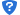 联系电话: 0571-83587785/0571-82816012  联系地址: 萧山区通惠北路2-1号302室29.2除29.1规定情形外，采购人可以自行验收或邀请参加本项目的其他投标人或者第三方机构参与验收。第三部分   采购需求 属于实质性要求条款的，请用符号“▲”标明，否则属于非实质性要求一、招标一览表标项 1 招标需求1、技术需求：四  商务需求一、★供货时间：成交供应商应在合同签订后30个工作日内完成。交货地点：采购人指定地点内。质保期及售后技术服务要求：★(1)质保期：软件系统3年，硬件1年。★（2）在预中标后3个工作日内，与业主签订合同前预中标单位需按标书要求逐条演示相应功能，如发现虚假应标达不到标项参数或满足不了功能要求，中标资格将被取消。（3）实施完成后由业主根据招标文件及标书对系统软硬件进行逐条验收。　(4)质量保证期内提供免费上门维护、升级服务，如设备出现故障，供货单位在接到电话后，立即响应，1小时以内到现场处理，12小时内修复，现场不能修复的，必须采取无偿提供采购物品的备用件或整机等措施，以保证用户单位的正常使用。(5)供应商应提供技术支持方案，内容由供应商根据实际选择以下要点：服务机构(维保点)的地址、人员状况、维修能力、联系方式、营业执照、公司资质材料、相关案例等。(6)完整准确地表述原厂家的标准售后服务承诺(范围、标准及期限等)、供应商可能增加的服务承诺等。(7)明示服务承诺可能涉及的前提设定和费用，否则将被认为是无条件和免费的。三、★付款方式   验收合格后支付中标价的95%。剩余5%作为质保金，待质保期满无质量与服务问题由采购人无息退还。第四部分   评标方法及评分标准一、评标方法1.综合评分法。综合评分法，是指投标文件满足招标文件全部实质性要求，且按照评审因素的量化指标评审得分最高的投标人为中标候选人的评标方法。   二、评标委员会的组成2.评标委员会的组成。评标委员会由采购人代表和评审专家组成，成员人数为5人以上单数，其中评审专家不少于成员总数的三分之二。3.评标委员会的组成人员的回避。在政府采购活动中，评标委员会的组成人员与供应商有下列利害关系之一的，应当回避：　　3.1参加采购活动前3年内与供应商存在劳动关系；　　3.2参加采购活动前3年内担任供应商的董事、监事；　　3.3参加采购活动前3年内是供应商的控股股东或者实际控制人；　　3.4与供应商的法定代表人或者负责人有夫妻、直系血亲、三代以内旁系血亲或者近姻亲关系；　  3.5与供应商有其他可能影响政府采购活动公平、公正进行的关系。　　三、评标委员会的职责4.评标委员会负责具体评标事务，并独立履行下列职责：4.1审查、评价投标文件是否符合招标文件的商务、技术等实质性要求；4.2要求投标人对投标文件有关事项作出澄清或者说明；4.3对投标文件进行比较和评价；4.4确定中标候选人名单，以及根据采购人委托直接确定中标人；4.5向采购人、采购机构或者有关部门报告评标中发现的违法行为；4.6法律、法规、规章、招标文件等规定的其它事项。5.评标委员会及其成员不得有下列行为：　  5.1确定参与评标至评标结束前私自接触投标人；　  5.2接受投标人提出的与投标文件不一致的澄清或者说明，本办法第五十一条规定的情形除外；　  5.3违反评标纪律发表倾向性意见或者征询采购人的倾向性意见；　  5.4对需要专业判断的主观评审因素协商评分；　  5.5在评标过程中擅离职守，影响评标程序正常进行的；5.6记录、复制或者带走任何评标资料；　  5.7其他不遵守评标纪律的行为。　　评标委员会成员有5.1-5.5行为之一的，其评审意见无效，并不得获取评审劳务报酬和报销异地评审差旅费。四、评审程序6.符合性审查。 评标委员会应当对符合资格的投标人的投标文件进行符合性审查，以确定其是否满足招标文件的实质性要求。符合投标无效情形的，投标无效。7.投标人澄清、说明或者补正。对于投标文件中含义不明确、同类问题表述不一致或者有明显文字和计算错误的内容，评标委员会应当以书面形式要求投标人作出必要的澄清、说明或者补正。澄清、说明或者补正应当采用书面形式，并加盖公章，或者由法定代表人或其授权的代表签字。投标人的澄清、说明或者补正不得超出投标文件的范围或者改变投标文件的实质性内容。8. 比较与评价。标委员会应当按照评标标准，对符合性审查合格的投标文件进行商务和技术评估，综合比较与评价。9. 汇总（商务技术得分情况）。评标委员会各成员应当独立对每个投标人的商务和技术文件进行评价，并汇总商务技术得分情况。10. 报价审核。对经商务和技术评审符合采购需求的投标人的报价的合理性、准确性等进行审查核实。10.1评标委员会认为投标人的报价明显低于其他通过符合性审查投标人的报价，有可能影响产品质量或者不能诚信履约的，应当要求其在评标现场合理的时间内提供书面说明，必要时提交相关证明材料。10.2根据财政部发布的《政府采购促进中小企业发展暂行办法》规定，对于非专门面向中小企业的项目，对小型和微型企业产品的价格给予一定的扣除，用扣除后的价格参与评审。10.3投标价格的修正原则。投标文件报价出现前后不一致的，按照下列规定修正：10.3.1投标文件中开标一览表(报价表)内容与投标文件中相应内容不一致的，以开标一览表(报价表)为准;10.3.2大写金额和小写金额不一致的，以大写金额为准;10.3.3单价金额小数点或者百分比有明显错位的，以开标一览表的总价为准，并修改单价;10.3.4总价金额与按单价汇总金额不一致的，以单价金额计算结果为准。10.3.5同时出现两种以上不一致的，按照前款规定的顺序修正。修正后的报价按照财政部第87号令 《政府采购货物和服务招标投标管理办法》第五十一条第二款的规定经投标人确认后产生约束力。▲投标人对根据修正原则修正后的报价不确认的，投标无效。11.汇总得分。评标委员会各成员应当独立对每个投标人的投标文件进行评价，并汇总每个投标人的得分。12.顺序排列与中标候选推荐。12.1评标结果按评审后得分由高到低顺序排列。得分相同的，按投标报价由低到高顺序排列。得分且投标报价相同的并列。得分最高的投标人为排名第一的中标候选人。12.2多家投标人提供相同品牌产品（单一产品采购项目中的该产品或者非单一产品采购项目的核心产品）且通过资格审查、符合性审查的不同投标人参加同一合同项下投标的，按一家投标人计算，评审后得分最高的同品牌投标人获得中标人推荐资格；评审得分相同的，采取随机抽取方式确定，其他同品牌投标人不作为中标候选人。13.投标无效。有下列情况之一的，投标无效：13.1单位负责人为同一人或者存在直接控股、管理关系的不同供应商参加同一合同项下的政府采购活动的（均无效）；13.2为采购项目提供整体设计、规范编制或者项目管理、监理、检测等服务的供应商再参加该采购项目的其他采购活动的； 13.3投标人不具备招标文件中规定的资格要求的（投标人未提供有效的资格证明文件的，视为投标人不具备招标文件中规定的资格要求）；13.4如以联合体形式参加政府采购活动的，联合体协议不符合招标文件规定的联合体协议要求的；13.5投标文件未按规定的格式编制的；13.6投标文件未按招标文件的澄清、修改的内容编制，又不符合实质性要求的；13.7投标文件组成漏项，内容不全或内容字迹模糊辨认不清的；13.8投标文件中法定代表人授权书所载内容与本项目内容有异的；13.9投标文件未按照招标文件要求签署、盖章的；13.10投标文件正、副本份数不足，其投标文件作无效处理；13.11投标文件中未含所投产品相应的节能产品政府采购清单页的（如果本项目采购涉及节能清单中的政府强制采购的节能产品的）；13.12投标文件含有采购人不能接受的附加条件的；13.13投标文件中承诺的投标有效期少于招标文件中载明的投标有效期的；13.14投标人所投内容不符合采购需求中实质性要求的；13.15投标文件出现不是唯一的、有选择性投标报价的;13.16投标报价高于本项目采购预算或者最高限价的;13.17报价明显低于其他通过符合性审查投标人的报价，有可能影响产品质量或者不能诚信履约的，未能按要求提供书面说明或者提交相关证明材料，不能证明其报价合理性的;13.18《投标（开标）一览表》填写不完整或字迹不能辨认或有漏项的；13.19投标人对根据修正原则修正后的报价不确认的；13.20投标人提供虚假材料投标的（包括但不限于以下情节）；13.20.1使用伪造、变造的许可证件；
    13.20.2提供虚假的财务状况或者业绩；
    13.20.3提供虚假的项目负责人或者主要技术人员简历、劳动关系证明；
    13.20.4提供虚假的信用状况；
     13.20.5其他弄虚作假的行为。
   13.21投标人有恶意串通、妨碍其他投标人的竞争行为、损害采购人或者其他投标人的合法权益情形的；有下列情形之一的，属于或视为恶意串通，其投标无效：13.22.1供应商直接或者间接从采购人或者采购机构处获得其他供应商的相关情况并修改其投标文件或者响应文件；13.22.2供应商按照采购人或者采购机构的授意撤换、修改投标文件或者响应文件；13.22.3供应商之间协商报价、技术方案等投标文件或者响应文件的实质性内容；13.22.4属于同一集团、协会、商会等组织成员的供应商按照该组织要求协同参加政府采购活动；13.22.5供应商之间事先约定由某一特定供应商中标、成交；13.22.6供应商之间商定部分供应商放弃参加政府采购活动或者放弃中标、成交；13.22.7供应商与采购人或者采购机构之间、供应商相互之间，为谋求特定供应商中标、成交或者排斥其他供应商的其他串通行为。13.22.8不同投标人的投标文件由同一单位或者个人编制；13.22.9不同投标人委托同一单位或者个人办理投标事宜；13.22.10不同投标人的投标文件载明的项目管理成员或者联系人员为同一人；13.22.11不同投标人的投标文件异常一致或者投标报价呈规律性差异；13.22.12不同投标人的投标文件相互混装；13.23法律、法规、规章（适用本市的）及省级以上规范性文件（适用本市的）规定的其他无效情形。13.24根据法律、法规或招标文件要求，评标委员会认为应当作无效投标的其他情况。五、评标报告 14. 评标报告与推荐中标候选人。评标委员会根据全体评标成员签字的原始评标记录和评标结果编写评标报告，并推荐中标候选人，评审报告由评标委员会成员签字确认提交。15. 评标争议事项处理。评标委员会成员对需要共同认定的事项存在争议的，应当按照少数服从多数的原则作出结论。持不同意见的评标委员会成员应当在评标报告上签署不同意见及理由，否则视为同意评标报告。　                      六、 废标16.废标。根据《中华人民共和国政府采购法》第三十六条之规定，在采购中，出现下列情形之一的，应予废标：16.1符合专业条件的供应商或者对招标文件作实质响应的供应商不足3家的；16.2出现影响采购公正的违法、违规行为的；16.3投标人的报价均超过了采购预算，采购人不能支付的；16.4因重大变故，采购任务取消的。废标后，采购机构应当将废标理由通知所有投标人。七、 重新组织采购17.修改招标文件，重新组织采购活动。评标委员会发现招标文件存在歧义、重大缺陷导致评标工作无法进行，或者招标文件内容违反国家有关强制性规定的，将停止评标工作，并与采购人、采购机构沟通并作书面记录。采购人、采购机构确认后，将修改招标文件，重新组织采购活动。18.重新开展采购。有政府采购法第七十一条、第七十二条规定的违法行为之一，影响或者可能影响中标、成交结果的，依照下列规定处理：18.1未确定中标或者成交供应商的，终止本次政府采购活动，重新开展政府采购活动。18.2已确定中标或者成交供应商但尚未签订政府采购合同的，中标或者成交结果无效，从合格的中标或者成交候选人中另行确定中标或者成交供应商；没有合格的中标或者成交候选人的，重新开展政府采购活动。18.3政府采购合同已签订但尚未履行的，撤销合同，从合格的中标或者成交候选人中另行确定中标或者成交供应商；没有合格的中标或者成交候选人的，重新开展政府采购活动。18.4政府采购合同已经履行，给采购人、供应商造成损失的，由责任人承担赔偿责任。18.5政府采购当事人有其他违反政府采购法或者本条例规定的行为，经改正后仍然影响或者可能影响中标、成交结果或者依法被认定为中标、成交无效的，依照18.1-18.4规定处理。八、评审过程的保密与录像19.保密。评审活动在严格保密的情况下进行。评审过程中凡是与采购响应文件评审和比较、中标成交供应商推荐等评审有关的情况，以及涉及国家秘密和商业秘密等信息，评审委员会成员、采购人和采购机构工作人员、相关监督人员等与评审有关的人员应当予以保密。20.录音录像。采购机构对评审工作现场进行全过程录音录像，录音录像资料作为采购项目文件随其他文件一并存档。九、具体评标标准21.商务技术部分（75分）1、商务资信（25分）2、技术部分（50分）注：1）若采购人对投标人提供的证明资料要求为原件的，另行提出。2）投标文件中如附有外文资料，必须逐一对应翻译成中文并加盖投标人公章后附在相关外文资料后面，否则外文资料不予认可。翻译的中文资料与外文资料不符的，均不予认可。翻译严重错误的，将视同提供虚假资料。22.价格分（25分）23.其他需说明事项投标人在《投标人基本情况表》须注明中标通知书邮寄地址、接收人、联系电话。第五部分 拟签订的合同文本（货物类样本）合同编号：签订地点：                                 签订时间：20* 年  月  日项目名称：甲方（需方）：                                     乙方（供方）：                                     供、需双方根据杭州市萧山区                    项目（招标编号XZCG  -  -   ）招标结果和招标文件的要求，并经双方协调一致，订立本采购合同。一、合同文件：1、合同条款。2、中标通知书。3、招标文件。4、更正公告。5、中标单位投标文件。6、其他。二、合同金额:合同金额为(大写)_________________元（￥　　　　元）人民币。附《采购项目清单内容》   三、质量要求及供方对质量负责条件和期限：1、供方提供的货物必须是现货、全新，符合招标要求的规格型号和技术指标。供方对货物提供**年的免费保修期（货物厂家另有超过此质保期的按原规定执行），保修期内非因需方的人为原因而出现质量问题的，由供方负责包修、包换或者包退，并承担调换或退货的实际费用。2、供方在维保期内接到用户单位的电话后，在**小时内响应，**小时以内到现场，**小时以内解决问题，不能修复的，必须采取无偿提供备品、备件或备机等措施，以保证用户单位的正常使用。四、工期时间__________________________交货地点：                                                               五、货款支付1、付款方式：2、合同履行完毕，需方根据合同进行验收，验收合格后供应商按财政结算要求办理货款结算手续。六、履约保证金、质量保证金1、履约保证金：为保证政府采购项目合同的顺利执行，供方在本合同签订之前，其中标价的    %作为履约保证金（银行汇票形式）交付采购人。待项目验收合格和供方交纳质量保证金后，由采购人将履约保证金无息退还供方。2、质量保证金：采购项目验收合格后，需方向供方收取质量保证金（中标价的  %）。质保期结束且无质量问题，由需方将质量保证金无息退还供方。七、违约责任1、甲方无正当理由拒收货物的，甲方向乙方偿付拒收货款总值的百分之 五 违约金。2、乙方逾期交付货物的，乙方应按逾期交付货款总额每日千分之 六  向甲方支付违约金，由甲方从待付货款中扣除。逾期超过约定日期 10 个工作日不能交货的，甲方可解除本合同，履约保证金不予退还，如造成甲方损失超过履约保证金的，超出部分由乙方继续承担赔偿责任。3、乙方所交的货物品种、型号、规格、技术参数、质量等不符合合同规定及投标文件承诺标准，甲方有权拒收该货物，乙方愿意更换货物但逾期交货的按乙方逾期交货处理。乙方拒绝更换货物的，甲方可单方面解除合同。4、因需方原因逾期支付合同款，自逾期之日起，向供方每日偿付合同总价千分之 二的滞纳金；需方无正当理由拒付货款的，应向供方偿付合同总价百分之五的违约金。5、供方在项目验收合格之日起保修期内违反本合同有关承诺保证的，需方将有权不予退还质量保证金，损失赔偿不足部分，按合同第九条处理。6、如发现乙方违反招投标文件和合同的有关规定，甲方有权根据约定和《杭州市政府采购供应商合同履行和售后服务考核暂行办法》，对乙方进行处罚，并有权提前终止合同。八、调试和验收九、争议的解决因本合同引起的或与本合同有关的任何争议，合同双方应首先通过协商解决，达成书面协议，如协商不成，可选择下列第      种方式解决。（1）提请杭州仲裁委员会按照该会仲裁规则进行仲裁，仲裁裁决是终局的，对合同双方均有约束力。（2）向有管辖权的人民法院提起诉讼。十、合同生效1、中标方持中标通知书作为与需方签订合同的凭证。2、本合同经需、供双方法定代表人（符合浙财采监【2013】24号第六条规定的为负责人）或其授权委托人签名并加盖单位公章后生效。需方（加盖公章）：                  供方（加盖公章）：地址：                             地址：法定代表人（或委托代理人）签名：   法定代表人（或委托代理人）签名：联系电话：                         联系电话：邮政编码：                         邮政编码：开户银行：                         开户银行：      帐号：                             帐号：（服务类样本）合同编号：签订地点：                                 签订时间：20* 年  月  日项目名称：甲方（需方）：                                     乙方（供方）：                                     供、需双方根据杭州市萧山区                             项目（招标编号XZCG  -  -   ）招标结果和招标文件的要求，并经双方协调一致，订立本采购合同。一、合同文件：1、合同条款。2、中标通知书。3、招标文件。4、更正公告。5、中标单位投标文件。6、其他。二、合同金额: 本合同金额为(大写)_________________元（￥　　　　元）人民币附：《采购项目清单内容》三、技术资料1.乙方应按招标文件规定的时间向甲方提供有关技术资料。2.没有甲方事先书面同意，乙方不得将由甲方提供的有关合同或任何合同条文、规格、计划、图纸、样品或资料提供给与履行本合同无关的任何其他人。即使向履行本合同有关的人员提供，也应注意保密并限于履行合同的必需范围。四、知识产权乙方应保证提供服务过程中不会侵犯任何第三方的知识产权。五、履约保证金乙方交纳人民币        元作为本合同的履约保证金。六、转包或分包1.本合同范围的服务，应由乙方直接供应，不得转让他人供应；2.除非得到甲方的书面同意，乙方不得将本合同范围的服务全部或部分分包给他人供应；3.如有转让和未经甲方同意的分包行为，甲方有权解除合同，没收履约保证金并追究乙方的违约责任。七、服务质量保证期和服务质量保证金(选用)1. 服务质量保证期      年。（自验收合格之日起计）2. 服务质量保证金            元。八、合同履行时间、履行方式及履行地点1. 履行时间：2. 履行方式：3. 履行地点：九、款项支付1.付款方式：2.合同履行完毕，需方根据合同进行验收，验收合格后供应商按财政结算要求办理货款结算手续。十、税费本合同执行中相关的一切税费均由乙方负担。十一、质量保证及后续服务1. 乙方应按招标文件规定向甲方提供服务。2. 乙方提供的服务成果在服务质量保证期内发生故障，乙方应负责免费提供后续服务。对达不到要求者，根据实际情况，经双方协商，可按以下办法处理：⑴重做：由乙方承担所发生的全部费用。⑵贬值处理：由甲乙双方合议定价。⑶解除合同。3. 如在使用过程中发生问题，乙方在接到甲方通知后在   小时内到达甲方现场。4.在服务质量保证期内，乙方应对出现的质量及安全问题负责处理解决并承担一切费用。十二、违约责任1.甲方无正当理由拒绝接收服务的，甲方向乙方偿付合同款项百分之 五 作为违约金。2.甲方无故逾期验收和办理款项支付手续的，甲方应按逾期付款总额每日万分之 五向乙方支付违约金。3.乙方未能如期提供服务的，每日向甲方支付合同款项的千分之 六 作为违约金。乙方超过约定日期10个工作日仍不能提供服务的，甲方可解除本合同，不予退还履约保证金，如造成甲方损失超过履约保证金的，超出部分由乙方继续承担赔偿责任。4.供方在服务项目验收合格之日起保修期内违反本合同有关承诺保证的，需方将有权不予退还质量保证金，损失赔偿不足部分，由乙方承担赔偿。5.如发现乙方违反招投标文件和合同的有关规定，甲方有权根据约定和《杭州市政府采购供应商合同履行和售后服务考核暂行办法》，对乙方进行处罚，并有权提前终止合同。十三、争议的解决因本合同引起的或与本合同有关的任何争议，合同双方应首先通过协商解决，达成书面协议，如协商不成，可选择下列第      种方式解决。（1）提请杭州仲裁委员会按照该会仲裁规则进行仲裁，仲裁裁决是终局的，对合同双方均有约束力。（2）向有管辖权的人民法院提起诉讼。十四、合同生效1.中标方持中标通知书作为与需方签订合同的凭证。2.本合同经需、供双方法定代表人（符合浙财采监【2013】24号第六条规定的为负责人）或其授权委托人签字并加盖单位公章后生效。需方（盖章）：                      供方（盖章）：地址：                             地址：法定代表人（或委托代理人）签名：   法定代表人（或委托代理人）签名：联系电话：                         联系电话：邮政编码：                         邮政编码：开户银行：                         开户银行：      帐号：                             帐号：第六部分 应提交的有关格式范例投标人按照以下格式编制投标文件，并将资格文件、报价文件、商务技术文件分别装订成册。▲资格文件部分目录（1）营业执照(或事业法人登记证或其他工商等登记证明材料)复印件（投标人为自然人的，须提供自然人的身份证明）、税务登记证(或其它缴纳证明材料)复印件、社保登记证（或其它缴纳证明材料）复印件…………………（页码）（2）最近1年度资产负债表等财务报表资料文件(新成立的公司，提供情况说明)…页码）（3）具有履行合同所必需的设备和专业技术能力的承诺函……………（页码）（4）参加政府采购活动前三年内，在经营活动中没有重大违法记录的声明…（页码）（5）具有良好商业信誉特别声明……………………………………（页码）（6）信用中国查询结果………………………………… …………（页码）（7）符合特定资格条件（如果项目要求）的有关证明材料（复印件）…（页码）附：法定代表人授权书（如法定代表人直接参加投标并对相应文件签字的，只需提供其身份证复印件正反面；如以联合体形式参加政府采购活动的，按招标文件有关格式范例提供联合体投标授权书）……………………………（页码）一、营业执照或事业法人登记证证明材料（复印件）、税务缴纳证明文件（复印件）、社保缴纳证明文件（复印件）(多证合一直接提供合并后证件即可)二、上一年度资产负债表等财务报表资料文件（复印件）三、具有履行合同所必需的设备和专业技术能力的承诺函XXX（采购人名称）、XXXX（采购代理机构）：我方郑重承诺，我方具有履行XXXXXX项目（招标编号：*************）合同所必需的设备和专业技术能力。如中标，我方将保证合同顺利履行。 投标人名称(公章)：                                       法定代表人或其授权代表(签字)：日期：  年  月   日四、参加政府采购活动前三年内，在经营活动中没有重大违法记录的声明XXX（采购人名称）、XXXX（采购代理机构）：我方声明投标截止时间前三年，在经营活动中没有重大违法记录。                                            投标人名称(公章)：                                       法定代表人或其授权代表(签字)：日期：  年  月   日五、具有良好商业信誉特别声明XXX（采购人名称）、XXXX（采购代理机构）：截至投标截止时间，我方具有良好的商业信誉，不存在下列情形（包括但不限于）。否则，我方将承担在资格审查时不被通过的后果。1、按照招标文件规定的信用信息查询渠道及截止时间，经查询列入失信被执行人名单、重大税收违法案件当事人名单、政府采购严重违法失信行为记录名单；2、截至投标截止时间，因违反《浙江省政府采购供应商注册及诚信管理暂行办法》而被列入‘黑名单’，在处罚有效期内。投标人名称(公章)：                                       法定代表人或其授权代表(签字)：日期：  年  月   日六、信用中国查询结果1、公告发布之日起到开标当天之间“信用中国”（www.creditchina.gov.cn）、中国政府采购网（www.ccgp.gov.cn）列入失信被执行人、重大税收违法案件当事人名单、政府采购严重违法失信行为记录名查询结果截图（所有截图加盖公章有效）。七、特定资格条件要求的有关证明材料（复印件）（由投标人根据招标公告合格的投标人应具备的特定资格要求编制；如果本项目没有设置特定资格条件，则不需要提供）附：法定代表人授权书（如法定代表人直接参加投标并对相应文件签字的，只需提供其身份证复印件正反面；如以联合体形式参加政府采购活动的，按招标文件有关格式范例提供联合体投标授权书）▲报价文件部分目录（1）投标响应函……………………………………………………（页码）（2）投标（开标）一览表…………………………………………（页码）（3）中小企业声明函………………………………………………（页码）一、投标响应函XXX（采购人名称）、XXXX（采购代理机构）：                         (投标人全称)授权                    (全权代表姓名)              (职务、职称)为全权代表，参加贵方组织的XXXXXX项目【招标编号：XXXXXXXXX】招标的有关活动，并对此项目进行投标。为此：1、我方同意在投标人投标人须知规定的开标日期起遵守本投标文件中的承诺且在投标有效期满之前均具有约束力。2、我方承诺已经具备《中华人民共和国政府采购法》中规定的参加政府采购活动的供应商应当具备的条件：(1)具有独立承担民事责任的能力；(2)遵守国家法律、行政法规，具有良好的信誉和商业道德；(3)具有履行合同的能力和良好的履行合同记录；(4)良好的资金、财务状况；(5)产品及生产所需装备符合中国政府规定的相应技术标准和环保标准；(6)没有违反政府采购法规、政策的记录；(7)没有发生重大经济纠纷和走私犯罪记录。3、我方中标后拟在中标后将           工作分包，分包承担主体是                 ，我方承诺分包承担主体具备相应资质条件           ，且不再次分包。（不再将工作进行分包或本项目不允许分包的，下划线处填写“/”。）4、提供投标人须知规定的全部投标文件，包括资格文件正本1份；报价文件正本1份，副本     份；商务技术文件正本1份，副本     份（见投标须知前附表所述）。具体内容为：(1)投标(开标)一览表；(2)投标技术文件和商务文件；(3)投标人须知要求投标人提交的全部文件；(4)按招标文件要求提供和交付的货物和服务的投标报价详见投标(开标)一览表；(5)保证忠实地执行双方所签订的合同，并承担合同规定的责任和义务；(6)保证遵守招标文件中的其他有关规定。5、我方承诺投标有效期从提交投标文件的截止之日起     天，不少于招标文件中载明的投标有效期（从提交投标文件的截止之日起90天）。6、我方完全理解贵方不一定要接受最低价的投标。7、我方愿意向贵方提供任何与该项投标有关的数据、情况和技术资料。若贵方需要，我方愿意提供我方作出的一切承诺的证明材料。8、我方已详细审核全部招标文件，包括招标文件修改书(如果有)、参考资料及有关附件，确认无误。9、我方将严格遵守《中华人民共和国政府采购法》第七十七条规定，供应商有下列情形之一的，处以采购金额5‰以上10‰以下的罚款，列入不良行为记录名单，在一至三年内禁止参加政府采购活动；有违法所得的，并处没收违法所得；情节严重的，由工商行政管理机关吊销营业执照；构成犯罪的，依法追究刑事责任：a)提供虚假材料谋取中标、成交的；b)采取不正当手段诋毁、排挤其他供应商的；c)与采购人、其它供应商或者采购机构恶意串通的；d)向采购人、采购机构行贿或者提供其他不正当利益的；e)在招标采购过程中与采购人进行协商谈判的；f)拒绝有关部门监督检查或提供虚假情况的。供应商有前款第a)至e)项情形之一的，中标、成交无效。投标人名称（公章）：                          法定代表人或其授权代表（签字或盖章）：     日期：  年   月   日联系人：                           联系电话：                 联系地址：                                                    邮政编码：                     传真号码：                     注：未按照本投标响应函要求填报的将被视为非实质性响应投标，从而可能导致该投标被拒绝。二、投标(开标)一览表XXX（采购人名称）、XXXX（采购代理机构）：按你方招标文件要求，我们，本投标文件签字方，谨此向你方发出要约如下：如你方接受本投标，我方承诺按照如下投标(开标)一览表的价格完成XXXXXX项目【招标文件编号：                    】的实施。投标(开标)一览表(单位均为人民币元)注：1、投标人需按本表格式填写，不得自行更改。2、有关本项目实施所涉及的一切费用（详见前附表）均计入报价。3、以上表格要求细分项目及报价，在“规格型号（或具体服务）”一栏中，货物类项目填写规格型号，服务类项目填写具体服务。4、特别提示：采购机构将对项目名称和项目编号，中标供应商名称、地址和中标金额，主要中标标的的名称、规格型号、数量、单价、服务要求等予以公示。5、是否可享受价格扣除：根据招标文件3.3小型、微型企业价格扣除的政策规定，给予满足条件的投标人用扣除后的价格参与评审的支持。 ▲投标人应如实填写是否可享受价格扣除，否则视为投标人提供虚假材料投标，投标无效投标人名称（公章）：法定代表人或其授权代表（签字）：日期：  年   月   日三、中小企业声明函本公司郑重声明，根据《政府采购促进中小企业发展暂行办法》（财库[2011]181号）的规定，本公司为      （请填写：中型、小型、微型）企业。即，本公司同时满足以下条件：根据《工业和信息化部、国家统计局、国家发展和改革委员会、财政部关于印发中小企业划型标准规定的通知》（工信部联企业[2011]300号）规定的划分标准，本公司为   （请填写：中型、小型、微型）企业。本公司参加         单位的       项目采购活动提供本企业制造的货物，由本企业承担工程、提供服务，或者提供其他         （请填写：中型、小型、微型）企业制造的货物。本条所称货物不包括使用大型企业注册商标的货物。本公司对上述声明的真实性负责。如有虚假，将依法承担相应责任。企业名称（盖章）：               注：▲投标人提供的中小企业声明函与实际情况不符的，视为投标人提供虚假材料投标的，投标无效。符合《关于促进残疾人就业政府采购政策的通知》（财库〔2017〕141号）规定的条件并提供《残疾人福利性单位声明函》（附件1）的残疾人福利性单位视同小型、微型企业；根据《关于政府采购支持监狱企业发展有关问题的通知》（财库[2014]68号）的规定，投标人提供由省级以上监狱管理局、戒毒管理局（含新疆生产建设兵团）出具的属于监狱企业证明文件的，视同为小型和微型企业。▲商务技术文件部分目录（1）营业执照(或事业法人登记证或其他工商等登记证明材料)复印件（投标人为 然人的，提供自然人的身份证明）…………………………………（页码）（2）法定代表人授权书 ………………………………………………（页码）（3）法定代表人及其授权代表的身份证（复印件）…………………（页码）（4）联合体协议… ……………………………………………………（页码）（5）资信文件复印件（如果要求提供）……………………………（页码）（6）主要业绩证明… …………………………………………………（页码）（7）其他商务文件或说明………………………………………………（页码）（8）技术解决方案……………………………………………………（页码）（9）技术偏离说明表…………………………………………………（页码）（10）组织实施方案……………………………………………………（页码）（11）售后服务方案……………………………………………………（页码）（12）项目小组人员名单………………………………………………（页码）（13）优惠条件及特殊承诺……………………………………………（页码）（14）备品备件及供选择的配套零部件清单…………………………（页码）（15）培训计划…………………………………………………………（页码）（16）认为需要的其他技术文件或说明………………………………（页码）（17）关于对招标文件中商务、合同有关条款的拒绝声明…………（页码）（18）中小企业声明函（如涉及）……………………………………（页码）注：以上目录是基本格式要求，各投标人可根据自身情况进一步细化。一、营业执照(或事业法人登记证或其他工商等登记证明材料)复印件（投标人为自然人的，提供自然人的身份证明）二、法定代表人授权书XXX（采购人名称）、XXXX（采购代理机构）：兹委派我公司                先生/女士(其在本公司的职务是：                 ，联系电话：       手机：        传真：           )，代表我公司全权处理XXXXXX项目【编号：XXXXXXXX】政府采购投标的一切事项，若中标则全权代表本公司签订相关合同，并负责处理合同履行等事宜。    本授权书有效期：自   年 月  日起至  年  月  日止。    特此告知。                                              投标人名称(公章)：                                              法定代表人(签字或盖章)：签发日期：  年  月   日联合体投标授权书（适用联合体投标）兹委派    公司       先生/女士(其在该公司的职务是：                 ，联系电话：       手机：        传真：           )；      公司       先生/女士(其在该公司的职务是：                  ，联系电话：       手机：        传真：           )；……，代表本联合体全权处理XXXXXX项目【编号：XXXXXXXXXXXX】政府采购投标的一切事项，若中标则全权代表本联合体签订相关合同，并负责处理合同履行等事宜。    本授权书有效期：自   年 月  日起至  年  月  日止。    特此告知。单位：            （公章）         单位：          （公章）法定代表人：（签字或盖章）         法定代表人：（签字或盖章）日期：    年   月   日             日期：    年   月   日……三、法定代表人及其授权代表的身份证（复印件）法定代表人身份证件扫描件：授权代表身份证件扫描件：                 投标人名称(公章)：                              法定代表人或其授权代表(签字)：              日期：  年  月四、联合体协议甲方：乙方：……各方经协商一致，决定组成一个联合体，以一个投标人的身份就XXXXXXXX（采购机构名称）组织实施的XXXXXX项目（             ）共同投标。一、各方一致决定，指定   方牵头人，代表所有联合体成员负责投标和合同实施阶段的主办、协调工作。二、所有联合体成员各方法定代表人签署授权书，授权书载明的授权代表根据招标文件规定及投标内容而对采购人、采购机构所作的任何合法承诺，包括书面澄清及相应等均对联合投标各方产生约束力。三、本次联合投标中，分工如下：甲方承担的工作和义务为：             ；乙方承担的工作和义务为：             ；……四、如果中标，联合体各成员方共同与采购人签订合同，并就采购合同约定的事项对采购人承担连带责任。五、有关本次联合投标的其他事宜：1、联合体各方不再单独参加或者与其他供应商另外组成联合体参加同一合同项下的政府采购活动。2、联合体中有同类资质的各方按照联合体分工承担相同工作的，按照资质等级较低的供应商确定资质等级。3、本协议提交采购人、采购机构后，联合体各方不得以任何形式对上述内容进行修改或撤销。甲方单位：            （公章）          乙方单位：          （公章）法定代表人：（签章）                    法定代表人：（签章）日期：    年   月   日                 日期：    年   月   日五、资信文件复印件（如果要求提供）（由投标人根据采购需求及招标文件要求编制）六、主要业绩证明附表 :相关项目建设业绩一览表注：投标人可按上述的格式自行编制，须随表提交相应的合同复印件和用户单位验收证明并注明所在投标人商务文件页码。投标人名称（公章）：                                                             法定代表人或其授权代表（签字）：                                                         日期：  年  月   日七、其他商务文件或说明（其他商务文件或说明由投标人根据采购需求自行编制）投标人名称（公章）：                                              法定代表人或其授权代表（签字）：                                日期：  年  月   日八、技术解决方案（由投标人根据采购需求及招标文件要求编制）投标产品规格配置清单注：如果本项目涉及硬件设备采购，须在技术文件中提供此配置清单。投标人名称（公章）：                                     法定代表人或其授权代表（签字）：                     日期：  年  月   日九、技术偏离说明表投标人名称（公章）：                                              法定代表人或其授权代表（签字）：                             日期：  年  月   日十、组织实施方案（由投标人根据采购需求及招标文件要求编制）附表:项目实施进度计划表(以生效日算起) 注：投标人可按上述时间表的格式自行编制切合实际的具体时间表。投标人名称（公章）：                                     法定代表人或其授权代表（签字）：                                     日期：  年  月   日十一、售后服务方案（由投标人根据采购需求及招标文件要求编制）附表A:售后服务机构情况表（按此格式自制）注：关于项目涉及的所有售后服务机构均在本表注明，包括投标人本单位和符合条件的第三方服务机构；附表B：售后服务人员情况表（按此格式自制）投标人名称（公章）：                                     法定代表人或其授权代表（签字）：                                     日期：  年  月   日十二、项目小组人员名单（由投标人根据采购需求及招标文件要求编制）附表A:本项目的项目经理情况表注：须随表提交相应的证书复印件并注明所在投标技术文件页码。附表B:本项目的项目小组人员情况表（按此格式自制）注：投标人可按上述的格式自行编制，须随表提交相应的证书复印件并注明所在投标技术文件页码。附表C:本项目的项目经理和小组人员近3个月交纳社保记录情况表（以社保局缴纳凭证作附件）投标人名称（公章）：                                     法定代表人或其授权代表（签字）：                                     日期：  年  月   日十三、优惠条件及特殊承诺（由投标人根据采购需求自行编制）投标人名称（公章）：                                     法定代表人或其授权代表（签字）：                    日期：  年  月   日十四、备品备件及供选择的配套零部件清单（由投标人根据采购需求自行编制）十五、培训计划（由投标人根据采购需求自行编制）附表: 培训日程及费用注解:A	课程清单按时间顺序排列，并提供以下详细资料：课程概要课程目的教学方式先决条件教材目录B  按照附表A提供授课教师的简历注：须随表提交相应的证书复印件并注明所在投标技术文件页码。投标人名称（公章）：                                                               法定代表人或其授权代表（签字）：                                                          日期：  年  月   日十六、认为需要的其他技术文件或说明（由投标人根据采购需求自行编制）投标人名称（公章）：                                                               法定代表人或其授权代表（签字）：                                             日期：   年  月   日十七、关于对招标文件中有关商务、合同条款的拒绝声明（由投标人根据采购需求自行编制）投标人名称（公章）：                                              法定代表人或其授权代表（签字）：                             日期：   年  月   日十八、中小企业声明函本公司郑重声明，根据《政府采购促进中小企业发展暂行办法》（财库[2011]181号）的规定，本公司为      （请填写：中型、小型、微型）企业。即，本公司同时满足以下条件：根据《工业和信息化部、国家统计局、国家发展和改革委员会、财政部关于印发中小企业划型标准规定的通知》（工信部联企业[2011]300号）规定的划分标准，本公司为   （请填写：中型、小型、微型）企业。本公司参加         单位的       项目采购活动提供本企业制造的货物，由本企业承担工程、提供服务，或者提供其他         （请填写：中型、小型、微型）企业制造的货物。本条所称货物不包括使用大型企业注册商标的货物。本公司对上述声明的真实性负责。如有虚假，将依法承担相应责任。企业名称（盖章）：               注：▲投标人提供的中小企业声明函与实际情况不符的，视为投标人提供虚假材料投标的，投标无效。符合《关于促进残疾人就业政府采购政策的通知》（财库〔2017〕141号）规定的条件并提供《残疾人福利性单位声明函》（附件1）的残疾人福利性单位视同小型、微型企业；根据《关于政府采购支持监狱企业发展有关问题的通知》（财库[2014]68号）的规定，投标人提供由省级以上监狱管理局、戒毒管理局（含新疆生产建设兵团）出具的属于监狱企业证明文件的，视同为小型和微型企业。附件附件1：残疾人福利性单位声明函本单位郑重声明，根据《财政部 民政部 中国残疾人联合会关于促进残疾人就业政府采购政策的通知》（财库〔2017〕 141号）的规定，本单位为符合条件的残疾人福利性单位，且本单位参加______单位的______项目采购活动提供本单位制造的货物（由本单位承担工程/提供服务），或者提供其他残疾人福利性单位制造的货物（不包括使用非残疾人福利性单位注册商标的货物）。本单位对上述声明的真实性负责。如有虚假，将依法承担相应责任。               单位名称（盖章）：       日  期：附件2：质疑函范本及制作说明质疑函范本一、质疑供应商基本信息质疑供应商：                                        地址：                          邮编：                                                   联系人：                      联系电话：                              授权代表：                                          联系电话：                                            地址：                         邮编：                                                二、质疑项目基本情况质疑项目的名称：                                      质疑项目的编号：               包号：                 采购人名称：                                         采购文件获取日期：                                           三、质疑事项具体内容质疑事项1：                                         事实依据：                                          法律依据：                                          质疑事项2……四、与质疑事项相关的质疑请求请求：                                               签字(签章)：                   公章：                      日期：    质疑函制作说明：1.供应商提出质疑时，应提交质疑函和必要的证明材料。2.质疑供应商若委托代理人进行质疑的，质疑函应按要求列明“授权代表”的有关内容，并在附件中提交由质疑供应商签署的授权委托书。授权委托书应载明代理人的姓名或者名称、代理事项、具体权限、期限和相关事项。3.质疑供应商若对项目的某一分包进行质疑，质疑函中应列明具体分包号。4.质疑函的质疑事项应具体、明确，并有必要的事实依据和法律依据。5.质疑函的质疑请求应与质疑事项相关。6.质疑供应商为自然人的，质疑函应由本人签字；质疑供应商为法人或者其他组织的，质疑函应由法定代表人、主要负责人，或者其授权代表签字或者盖章，并加盖公章。附件3：投诉书范本及制作说明投诉书范本一、投诉相关主体基本情况投诉人：                                               地     址：                             邮编：            法定代表人/主要负责人：                                     联系电话：                                             授权代表：             联系电话：                  地     址：                             邮编：                             被投诉人1：                                             地     址：                             邮编：           联系人：               联系电话：                       被投诉人2……相关供应商：                                               地     址：                             邮编：           联系人：               联系电话：                            二、投诉项目基本情况采购项目名称：                                        采购项目编号：                 包号：              采购人名称：                                             代理机构名称：                                         采购文件公告:是/否 公告期限：                                 采购结果公告:是/否 公告期限：                        三、质疑基本情况投诉人于   年   月  日,向                   提出质疑，质疑事项为：                                采购人/代理机构于   年   月   日,就质疑事项作出了答复/没有在法定期限内作出答复。四、投诉事项具体内容投诉事项 1：                                       事实依据：                                         法律依据：                                          投诉事项2……五、与投诉事项相关的投诉请求请求：                                               签字(签章)：                   公章：                      日期：    投诉书制作说明：1.投诉人提起投诉时，应当提交投诉书和必要的证明材料，并按照被投诉人和与投诉事项有关的供应商数量提供投诉书副本。2.投诉人若委托代理人进行投诉的，投诉书应按照要求列明“授权代表”的有关内容，并在附件中提交由投诉人签署的授权委托书。授权委托书应当载明代理人的姓名或者名称、代理事项、具体权限、期限和相关事项。3.投诉人若对项目的某一分包进行投诉，投诉书应列明具体分包号。4.投诉书应简要列明质疑事项，质疑函、质疑答复等作为附件材料提供。5.投诉书的投诉事项应具体、明确，并有必要的事实依据和法律依据。6.投诉书的投诉请求应与投诉事项相关。7.投诉人为自然人的，投诉书应当由本人签字；投诉人为法人或者其他组织的，投诉书应当由法定代表人、主要负责人，或者其授权代表签字或者盖章，并加盖公章。附件4：政府采购节能产品页码表（复印件加盖公章）附表5：政府采购环境标志产品页码表（复印件加盖公章）供应商名称（公章）：                                                             法定代表人或授权委托人（签字）：                                                         日期：   年  月   日标项号标项名称数量单位预算（万元）简要规格描述或标项基本概况介绍最高限价（万元）备注一萧山区高桥小学会议室LED屏、室外LED屏采购项目1项50详见采购需求50序号事项本项目的特别规定1报价要求有关本项目开展所需响应招标项目要求的全部工作内容的价格体现，包括投标人完成本项目所需的一切费用均计入报价。《投标（开标）一览表》是报价的唯一载体。投标文件中价格全部采用人民币报价。招标文件未列明，而投标人认为必需的费用也需列入报价。投标报价出现下列情形的，投标无效：▲投标文件出现不是唯一的、有选择性投标报价的；▲投标报价高于本项目采购预算或者最高限价的;▲报价明显低于其他通过符合性审查投标人的报价，有可能影响产品质量或者不能诚信履约的，未能按要求提供书面说明或者提交相关证明材料，不能证明其报价合理性的;▲《投标（开标）一览表》填写不完整或字迹不能辨认或有漏项的；▲投标人对根据修正原则修正后的报价不确认的。2分包或转包。（1）采购人不同意分包（2）本项目不得转包。3投标人应当提供的资格、资信证明文件资格证明文件：公告发布之日起到开标当天之间内“信用中国”（www.creditchina.gov.cn）失信被执行人、重大税收违法案件当事人名单、政府采购严重违法失信行为记录三个查询记录截图。其余参照招标文件要求（2）资信证明文件：按照招标文件要求提供。▲投标人未提供有效的资格证明文件的，视为投标人不具备招标文件中规定的资格要求，投标无效。4投标文件的份数资格文件正本1份，副本无需提供；报价文件正本1份，副本 4 份；商务技术文件正本1份，副本 4 份。▲投标文件正、副本份数不足，投标无效。5开标前答疑会或现场考察不组织。6样品提供不要求。7现场演示8采购机构代理费用本项目的专家评审费和招标代理服务费由中标人支付。其中专家评审费根据专家评审费领取表合计金额计取（专家评审费不提供发票，只提供专家评审费领取表）；招标代理服务费计费标准：以中标（成交）金额为计费基准，按计价格[2002]1980号文规定的收费标准计取，不足4000元按4000元计取。结算方式及时间为：中标人在领取中标通知书前向采购代理机构支付专家评审费和招标代理服务费。9投标保证金缴纳不收取投标保证金10资格审查及信用信息查询本项目由采购人进行资格文件及信用信息查询。11质疑接收人及答复采购人质疑接收人：见公告采购人代表信息。采购机构质疑接收人：见公告采购机构代表信息。本项目涉及资格条件、采购需求、评分办法及采购过程中有关现场考察或开标前答疑会事项由采购人进行答复。涉及流程组织等相关事项，由采购机构进行答复。12项目采购类型本项目为货物类采购项目货物类：本项目货物类产品不接受进口产品投标（进口产品是指通过中国海关报关进入中国境内且产自关境外的产品）13中小企业支持本项目支持《杭州市萧山区政府采购支持中小企业信用融资暂行办法》。有融资需求的中标供应商可参照相关规定及银行方案凭政府采购合同向相关合作银行提出信用融资（贷款）申请。详见http://www.xszbjyw.com/web_news/WebFromList.aspx?news_bigclass=6&news_id=6364序号名称规格型号与参数单位数量备注1萧山区高桥小学会议室LED屏、室外LED屏采购项目详见招标需求1项编号设备名称技术参数数量单位1室内P2.5全彩显示屏1.像素间距≤2.5mm；                                                                                                            2.显示面积：5120mm*2400mm=12.3M²；                                                                                             3.支持单点亮度和色度校正; 4.平衡亮度≤600-800cd/㎡（6500K，校正后）; ★5.色温可调范围：3500k~10000k，并可自定义色温值; ★6.对比度5000:1;7.视力：水平视角≥160°，垂直视角≥140°; ★8.发光点中心距偏差：发光点中心距偏差（校正后）：＜3%； ★9.色度均匀性：色度均匀性（校正后）±0.003Cx,Cy之内； 10.LED显示单元支持单点亮度校正功能； 11.功耗：功耗（W/㎡）峰值≤330，平均≤120； 12.平整度：平整度≤0.13mm，箱体间缝隙≤0.16mm; 13.刷新频率：刷新频率≥3000Hz ;★14.为保证画质效果，100%亮度时能达到16bit灰度，20%亮度时能达到12bit灰度; ▲15.产品满足盐雾10级要求，：温度35℃，PH值6.5～7.2，盐雾工作试验空间内放置48H，样品表面无起泡、裂纹、毛刺、锈蚀等现象;16.按照SJ/T11590-2016LED显示屏图像主观质量评价方法的要求，评价等级为优； 17.高低温范围：工作温度范围:-10℃~+40℃；存储温度范围：-20℃~+60℃；工作、存储4～8h后结构和功能均正常; 18.防火（阻燃）：为保证安全，所使用PCB通过燃烧试验，满足防火V-O要求; 19.所使用塑料面板阻燃等级达HB级;▲20，防火（阻燃）为保证安全，所使用PCB通过燃烧试验，满足防火V-O要求，（中标3个工作日内提供具备CNAS第三方检测机构对PCB的检测报告复印件，并加盖制造厂家公章）。▲21，所使用塑料面板阻燃等级达HB级，（中标3个工作日内提供具备CNAS第三方检测机构对塑料面板的检测报告复印件，并加盖制造厂家公章）▲22.面罩采用黑色反射面罩安装技术，从而实现防眩光效果并提高大视角对比度，中标3个工作日内提供相关实现技术证书复印件（加盖制造厂家公章）;                                                    ▲23.中标3个工作日内提供与LED相关设备的开发、服务及系统集成相关的信息安全管理体系认证证书 （加盖制造厂家公章）;                                                                                               ▲24.中标3个工作日内提供向外部客户交付LED设备、控制平台、显示系统相关的信息技术服务管理体系认证证书（加盖制造厂家公章）;                                         ▲25.中标3个工作日内提供原厂家对本项目的授权书及对本项目的三年原厂质保函。  ▲26.为确保显示屏稳定性、兼容性，LED显示屏制造商中标3个工作日内提供LED显示屏、控制系统、视频处理器、开关电源、配电柜为同一制造商的CCC证书复印件加盖公章。                                                 12.3平方米2大屏幕控制系统1.大屏拼接控制器噪音不大于45dB；（中标3个工作日内提供具备CNAS第三方检测机构对PCB的检测报告复印件，并加盖制造厂家公章）。                                                                                          ▲2.大屏拼接控制器背板总线带宽大于360G/S；（中标3个工作日内提供具备CNAS第三方检测机构对PCB的检测报告复印件，并加盖制造厂家公章）。                                                                                                                   3.支持双电源、双风扇冗余备份；（中标3个工作日内提供具备CNAS第三方检测机构对PCB的检测报告复印件，并加盖制造厂家公章）。 4.支持超低延时，信号源从采集办理入延时在70S以内;（中标3个工作日内提供具备CNAS第三方检测机构对PCB的检测报告复印件，并加盖制造厂家公章）。 5.支持本地信号和网络信号中断时，保留上一画面最后一帧功能；（中标3个工作日内提供具备CNAS第三方检测机构对PCB的检测报告复印件，并加盖制造厂家公章）。▲6.为保证兼容性，控制系统要求与显示屏同一品牌，含调试软件1套，中标3个工作日内提供软件产品登记测试报告加盖原厂公章。                                                                           1套3视频拼接器集成HDMI、DVI、SDI数字信号接口最大输入分辨率4096*2160@60Hz，支持分辨率任意设置；最大带载260万像；支持视频源任意切换，可根据显示屏分辨率对输入图像进行拼接、缩放；支持3画面显示，位置、大小可自由调节；支持HDCP 2.2；双USB 2.0高速通讯接口，用于电脑调试和主控间任意级联；支持亮度和色温调节；1台4显示屏安装框架结构及装饰采用国标镀锌钢材，含钢结构外框装饰。完全前维护设计，无需显示屏后部预留检修通道空间。                                                                             1项5控制电脑显卡类型：集成显卡网卡：1000Mbps以太网卡声卡：集成声卡CPU类型：酷睿七代i5处理器速度：2.9 GHzCPU型号：i5-7400核心数：四核内存容量：4GB插槽数量：4个最大支持容量：32GB速度：DDR4 2400MHz硬盘容量：1TB类型：SATA 串行转速：7200转/分钟盘位数：2鼠标：有线鼠标键盘：有线键盘USB接口：4音频接口：1视频接口：VGA\HDMI接口音频接口：1USB接口：4RJ45接口：11台6综合布线 4*4+1国标电缆线、超六类网线                                          1项7配电控制设备20KW标准配电箱具有过压;过流等保护功能，具有远程控制及定时自动开关功能，具有多路输出及延时上电功能，中标后3个工作日内提供原厂3C认证证书、PLC智能监控系统软件著作权证书加盖原厂公章。1台8专业音响系统类型：2单元2分频倒相式额定功率：300W最大功率：600W标称阻抗：8 OHMS推荐放大器额定输出功率：400W—600W@8 OHMS标称灵敏度（1W@1m）：96dB最大声压级：120dB@300w(123dB@600w)频率带宽（-6dB）：50Hz—20KHz标称指向性（-6dB）：100°H×70°V换能器配置：铁氧体低频驱动器10″（250mm单元65mm音圈）×1            铁氧体高频驱动器1.5″（36 mm音圈）×1分频模式：被动式连接器： SPEAKON NL4×1 PIN1+/2+POS.  PIN1-/2-NEG）4只9辅助功放立体声输出功率  2×400W/8Ω 2×1000W/4Ω频率响应20Hz～20kHz ±0.2dB输入阻抗20KΩ（平衡）10KΩ（不平衡）灵敏度 0dB,+4dB,+10dB分离度 > 60dB谐波失真THD  < 0.1％信噪比 ≥95dB转换速率 30V/μS阻尼系数  4002台10调音台10个话筒 / 16个线路输入 (8个单声道 + 4个立体声)4编组母线 + 1立体声母线4 AUX (包括FX)“D-PRE”话放，带有倒向晶体管电路。单旋钮压缩器单声道输入通道上的PAD开关+48V幻象供电XLR平衡输出世界通用的内部全局供电包含机柜安装套件金属机身1台11电源时序器按一定次序延时开关机每路输出带指示灯；锁匙开关控制电源；可控制8路电源，每路输出带指示灯。 1台12U段调频无线话筒频率范围：740-790MHz调制方式：宽带FM可调范围：50MHz信道数目：200信道间隔：250KHz频率稳定度：±0.005%以内动态范围：100dB最大频偏：±45KHz音频响应：80Hz-18KHz(±3dB)综合信噪比：>105dB综合失真：≤0.5%工作温度：-10℃--+40℃接收机指标：接收机方式：二次变频超外差中频频率：第一中频：110MHz,第二中频10.7MHz无线接口：BNC/50Ω灵敏度：12 dBµV (80dBS/N)灵敏度调节范围：12-32 dBµV杂散抑制：≥75dB最大输出电平：+10 dBV发射器指标：天线程式：发射器采用1/4波长鞭状天线,手持麦克风内置螺旋天线输出功率：高功率30mW；低功率3mW杂散抑制：-60dB供电：两节AA电池使用时间：30mW时大于10个小时,3mW时大于15小时1套13一拖四无线会议话筒载波频率：550-980MHz，(可调)PLL锁相环频率合成技术：6组系统频率，每组系统含32*4=128个频率可调 6*128=768个频点共享；频率稳定性：＜±10PPM动态范围：＞105dB.T.H.D失真：＜0.5%频率响应：40Hz-18KHz音频输出：平衡输出 0-600mV，不平衡输出 0-300mVTONE单音频率：32K-51.2KHzS/N信噪比：≥105dB纠错1套14配件及人工音响线 卡侬线 4条 吊架 4个16U机柜 辅料及玻璃拆除1项15校园直播系统1）监播APP▲监播APP安装在操控pad，通过监播APP，可以创建直播、开启直播、选择声音来源、查看直播主机网络状况、配置直播主机网络静态IP地址、切换直播画面、选择直播清晰度、分享直播等创建直播无需提前在WEB后台创建直播并对对直播进行装修设置的应用场景，可以直接通过监播APP创建直播，并且快速开启一场直播，并且分享出去开启直播▲选择通过监播APP、WEB后台、PC客户端创建的直播后，即可快速通过直播主机开启直播活动选择声音来源中大型场地调音台输出一路声音到直播主机3、5mm line in接口▲选择蓝牙麦克风即可接入直播声音配置直播主机网络静态IP地址对于需要配置静态IP地址的网络，通过监播APP配置所需要的静态地址参数切换直播画面一个摄像头的画面正在直播，另外一个摄像头捕捉想要直播的画面，一旦确定捕捉到的画面，通过监播APP一键切换直播画面选择直播清晰度通过监播APP选择直播画面的清晰度：标清、高清、超清分享直播通过监播APP可以把观看直播的链接分享给朋友2）WEB后台WEB后台可以创建直播、配置直播（包括：设置直播倒计时、设置直播开始引导图、直播背景图、直播水印图、设置直播观看端手机菜单、配置直播回放、配置直播观看端广告内容、投票问卷、设置直播观看权限、红包设置等）、删除直播、分享直播、资料库（包括：视频库、直播暂存、投票问卷、文档中心等）、数据统计（包括：实时数据统计、地域分布、观看来源等）、账户中心（包括：账户总览、消费明细、充值记录）创建直播通过web创建的直播，可以通过直播监播APP发起设置直播倒计时设置直播开始时间，在直播观看端将会以倒计时的形式提示直播观看用户直播开始的时间，WEB后台可以自由设置提示语，默认提示语：直播倒计时设置直播开始引导图通过WEB后台上传引导图，直播观看端用户点击直播链接的加载过程，会显示此直播开始引导图直播背景图通过WEB后台上传直播背景图，直播观看端用户点击直播链接，进入直播后，如果直播未开始，直播视频区域显示直播背景图直播水印图通过WEB后台上传直播水印图，直播画面全程显示此水印图片设置直播观看端手机菜单直播观看端手机菜单默认为互动聊天、直播简介，通过WEB后台自由编辑4个tab菜单，可以全部删除、全部添加、重命名等配置直播回放直播结束后，通过WEB后台选择在直播频道需要回放的视频配置直播观看端广告内容通过WEB后台配置好广告内容、广告链接以后，直播观看端可以显示配置好的广告内容和广告链接投票问卷通过WEB后台配置投票问卷内容，开始投票问卷后，直播观看端呈现投票界面，并且可以通过WEB后台查看投票结果设置直播观看权限直播观看权限分为：自由观看和密码观看，自由观看模式，直播观看用户不收任何限制观看直播；密码观看模式：设置观看密码后，直播观看用户需要输入直播观看密码才能正常观看直播实时数据统计通过WEB后台可以查看直播任意时刻的数据，包含：最高并发、观看人数、观看人次、ip地址个数等地域分布通过WEB后台可以查看观看直播用户的地域分布情况和排名观看来源通过WEB后台可以查看观看直播用户观看直播的工具和途径账户总览查看账户类型：并发包月或者按分钟计费，账户余额消费明细查看整个账户或者每场直播的消费明细充值记录查看WEB后台充值流水3）PC客户端▲直播开启直播以后，需要用到PC客户端对直播过程进行管理，包含：创建直播、分享直播、聊天管理、屏幕共享、插播视频、插播图片、插播文字、开启问答、发放红包、抽奖等聊天管理通过PC客户端实现对整个直播过程的聊天管理，包含：聊天审核、删除聊天、踢出聊天、封禁IP等▲屏幕共享通过屏幕共享功能可以将PC桌面直播出去，插播视频直播过程中，可以通过PC客户端插播视频，插播图片直播过程中，可以通过PC客户端插播图片，插播文字直播过程中，可以通过PC客户端插播文字。开启问答通过PC客户端开启问答以后，直播收看端会显示问答入口，直播观看用户可以通过此入口对播主提出问题，播主通过PC客户端给予解答开启签到通过PC客户端开启签到以后，直播收到端会显示签到按钮，播主可以统计到当前直播观看人数开启投票通过PC客户端开启投票以后，直播收看端会显示投票界面，直播观看者可以选择投票，播主可以看到投票结果抽奖设置抽奖，从观看直播的用户中抽出中奖用户5、收看端功能概述互动聊天观看直播的用户在直播视频下方区域，发表评论、点赞，与其他观看直播的用户互动；问答观看直播的用户在直播视频下方区域，提出问题，问题呈送给主播，主播解答问题后，结果反馈到问答区域；直播简介观看直播的用户在直播视频下方区域，可以看到本次直播的相关信息，包含文字、图片；点赞观看直播的用户，对本次直播点赞；投票观看直播的用户，对主播放出的投票，进行投票，主播开放投票结果后，观看端的用户可以看到投票结果；1套16直播主机1、冗余热备：服务器出现故障时，自动切换到其他备用服务器  2、智能丢包恢复机制：智能丢包恢复机制（SAR）        负载均衡       3、连续性：支持7*24小时连续工作        4、空中升级：系统自动固件升级        ▲5、宽频语音（WS）：（WS-Wideband Speech）48KHz采样频率6、高清编解码：高性能硬件编解码实现1080P 30帧/720P 30帧      7、音频输出：USB2.0*4/3.5mm输出/HDMI/主机扬声器输出8、网络接口：RJ45        9、视频编解码：H.264 High Profile        10、图像分辨率：1080P、720P、4CIF         11、自适应：自适应各种分辨率        12、图像帧率：720P 30帧/秒、1080P 30帧/秒        13、音频处理：快速回音消除、自动噪声抑制、自动增益控制       14、工作电压：220V 50/60Hz        15、温度：0℃~60℃        16、湿度：5%～95%        17、噪音：＜40dBA SPL        18、照度：>7lux 19、双超清视频流处理能力。20、内置摄像头，10倍变焦1080P高清。21、4个USB接口。22、HDMI视频输出。23、音频输入接口 LINE IN*1+USB*2+内置麦克风+蓝牙。24、音频输出接口 LINE OUT*1+USB*2+内置扬声器+HDMI*1伴随音频。25、1080P电脑投屏。26、WIFI 2.4G/5.8G。▲27、推流器摄像头一体化：推流器和摄像头一体化机身28、存储 16G 内存 2G1台17摄像头信号系统HD 1080p30镜头 10倍光学变焦，f=4.7mm(广角端)～47.0mm(远端)水平视角 60.9°(广角端) ～6.43°(远端)聚焦模式 自动/手动最低照明 白天0.5Lux    夜晚0.1Lux快门速度 NTSC:1/30～1/10000S    PAL:1/25～1/10000S增益 自动/手动白平衡 自动/手动/室内/室外S/N比率 50dB以上水平摇移 355°（最大速度80°/秒）俯仰摇移 -30度至90度（最大速度60°/秒）预置位 遥控可设9个，键盘最多可设200个视频输出HD USB 2.0电源要求 12V DC(10.8～13.0V DC)操作温度 0℃～40℃存放温度 -20℃～60℃控制协议 SONY VISCA、PELCO P/D控制方式 RS-232C、RS-422/4851台18控制平板操作系统 高于Android 7.0处理器 八核系统内存 不低于3GB存储容量 大于等于64GB扩展支持Micro SD (TF)卡 可扩展容量 256GB屏幕分辨率 1920x1200屏幕尺寸 10.1英寸屏幕类型 IPS麦克风摄像头 前置摄像头大于300万后置摄像头 大于等于800w电池容量 大于7000mAh支持WiFi功能支持蓝牙功能音频接口 3.5mm1台19会务演示系统1、软件使用环境要求必须在局域网环境下，可完全脱离英特网，并可用一般路由器、WiFi热点即可实现。2、软件需多语言支持，方便外教讲解员使用，支持的语言至少为：中文、英文、繁体中文、西班牙语、俄语、法语、维语等。▲3、可通过移动设备远程控制电子白板、一体机、电脑等，实现鼠标移动、单击、双击、左右键等功能；也可打开文件并远端直接编辑文件。4、无需连线，无需网络的情况下，讲解员即可在自己的平板上直接录制微课，做到“随时、随地”录微课；微课内容需包括课件内容、原笔迹板书、讲解员讲解视频、讲解员讲解语音。课件需支持PPT、DOC、视频、图片、pdf等数字媒体文件。微课格式需要为标准的流媒体格式，如mp4、flv等，方便网络传输、观看。微课录制完毕，可以一键回看，以便确认微课录制效果。5、讲解员可以一键将课堂教学内容录制成标准的视频文件，包括黑板板书、大屏图像、课堂实况、讲解员语音等；方便学员课后复习及未能即时听课的学员听课使用。6、讲解员可以在移动设备上直接批注大屏内容，需支持视频动态批注。7、讲解员可将移动设备上PPT的文件直接在大屏上打开，无需拷贝文件至大屏电脑，并全屏播放，也可在移动设备端关闭全屏播放及关闭PPT文件。 讲解员可以通过手势左右滑动控制PPT上下翻页，也可以通过按键控制PPT上下翻页；移动设备端需有当前PPT全部页面的缩略图显示，大屏上不显示，讲解员可以通过选择缩略图页面快速将大屏PPT翻页至指定页面。PPT页面可以配合画笔功能，做到随时标注讲解；播放PPT时，无需退出PPT即穿插可播放音视频文件，方便讲解员讲课。PPT页面可以通过截图方式截取重点至画板中讲解，并可保存为课堂笔记。▲PPT页面如遇文字较小，可以配合放大镜功能，做到多级别放大，方便后排学员观看。8、可以通过移动设备摄像头随时分享直播学员做题过程及实验情景，分享过程中，可选择是否录制。9、可轻松播放移动设备上的所有教学文件，包括ppt、word、pdf、图片、音频、视频等，并可通过移动设备端控制播放，包括全屏、快进、快退、停止等。10、需支持电子白板功能，具备铅笔、荧光笔、激光笔、魔法笔、排刷、图案刷等多种书写笔模式。需提供三角形、正方形、圆形、椭圆、多边形、平行线、箭头线、虚线等图形绘图工具。需可插入图片、PPT、word等文件进行讲解，并可直接保存为图片、pdf等文件。支持手势漫游、手势擦除、手势缩放等功能。11、可以将移动设备的界面无线投屏至大屏，移动设备所有操作都可在大屏上显示。12、可将移动设备端的文件无线上传电脑端指定文件夹内，也可将电脑端文件下载至移动设备端指定文件夹。13、需支持鼠标指针大小、形状可选择设置，并可自定义鼠标形状，解决后排学员经常看不清鼠标指针的问题。14、具备基本辅助工具，包括荧光笔、聚光灯、放大镜等，荧光笔颜色、聚光灯大小及放大镜倍数通过移动设备端轻松可调。15、移动设备端软件可扫描二维码自动下载，并自动提示新版本升级或自动检查升级至最新版。16、 移动设备端需支持iOS、Android两大平台。1套20户外P5全彩显示屏1，像素间距5mm；2显示面积：5440*3040mm=14.75M²  ▲3，刷新率≥3000HZ（中标3个工作日内提供具备CNAS第三方检测机构对PCB的检测报告复印件，并加盖制造厂家公章）4，白平衡亮度5000-6000cd/㎡（校正后）5，色温可调范围：3000k~12000k，并可自定义色温值。6，对比度8000:17，视角：水平视角≥160°，垂直视角≥140°8，发光点中心距偏差：发光点中心距偏差（校正后）：＜3%；9，色度均匀性（校正后）：±0.003Cx,Cy之内；10，LED显示单元支持单点亮度校正功能；11，功耗：功耗（W/㎡）峰值≤900，平均≤300；12，平整度：平整度≤0.2mm，箱体间缝隙≤0.2mm13，换帧频率：50&60HZ14，产品满足盐雾10级要求，将受试样品放入试验空间：温度35℃，PH值6.5～7.2，盐雾工作试验空间内放置48H，样品表面无起泡、裂纹、毛刺、锈蚀等现象。15，按照SJ/T11590-2016LED显示屏图像主观质量评价方法的要求，评价等级为优；16，高低温范围：工作温度范围:-10℃~+40℃；存储温度范围：-20℃~+60℃；工作、存储4～8h后结构和功能均正常。17，防火（阻燃）：（1）、为保证安全，所使用PCB通过燃烧试验，满足防火V-O要求，18，所使用塑料面板阻燃等级达V-O级19，低亮高灰；100%亮度时，16bits灰度;20%亮度时，12bits灰度▲20，屏幕防尘等级：IP65;屏幕防水等级：IPX5（中标3个工作日内提供具备CNAS第三方检测机构对PCB的检测报告复印件，并加盖制造厂家公章）▲21，辐射骚扰符合GB/T9254-2008Class B限值要求 （中标3个工作日内提供具备CNAS第三方检测机构对PCB的检测报告复印件，并加盖制造厂家公章）                                                                                                                                                                                                                                                                                                                                                                                                                                      16.54平方米21大屏幕控制系统1.大屏拼接控制器噪音不大于45dB；                                                                                          ▲2.大屏拼接控制器背板总线带宽大于360G/S；（中标3个工作日内提供具备CNAS第三方检测机构对PCB的检测报告复印件，并加盖制造厂家公章）                                                                                                                  ▲3.支持双电源、双风扇冗余备份；（中标3个工作日内提供具备CNAS第三方检测机构对PCB的检测报告复印件，并加盖制造厂家公章）4.支持超低延时，信号源从采集办理入延时在70S以内; 5.支持本地信号和网络信号中断时，保留上一画面最后一帧功能；                                                                                                             1套22视频拼接器集成HDMI、DVI、SDI数字信号接口最大输入分辨率4096*2160@60Hz，支持分辨率任意设置；最大带载260万像；支持视频源任意切换，可根据显示屏分辨率对输入图像进行拼接、缩放；支持3画面显示，位置、大小可自由调节；支持HDCP 2.2；双USB 2.0高速通讯接口，用于电脑调试和主控间任意级联；支持亮度和色温调节；1台23显示屏安装框架结构及装饰采用国标镀锌钢材，含钢结构外框装饰。完全前维护设计，无需显示屏后部预留检修通道空间。                                                                                                                                                                            1项24控制电脑显卡类型：集成显卡网卡：1000Mbps以太网卡声卡：集成声卡CPU类型：酷睿七代i5处理器速度：2.9 GHzCPU型号：i5-7400核心数：四核内存容量：4GB插槽数量：4个最大支持容量：32GB速度：DDR4 2400MHz硬盘容量：1TB类型：SATA 串行转速：7200转/分钟盘位数：2鼠标：有线鼠标键盘：有线键盘USB接口：41台25综合布线4*4+1国标电缆线、超六类网线                                            1批26原钢结构拆除加固如立柱不锈钢拆除后原立柱加固等1批27辅材、音响系统长排线，电源线，配备配电箱及交流接触器、空气开关、定时器1批28配电控制设备20KW标准配电箱具有过压;过流等保护功能，具有远程控制及定时自动开关功能，具有多路输出及延时上电功能1台29Led信息展示系统技术参数：1、课件展示及批注支持远程演讲者能支持ppt、doc、jpg、pdf、excel等各种格式的文档打开观看，其中PPT可以支持动画效果。本条演示支持远程演讲者能够直接在文档上利用各种标注工具添加标注，手笔包括画笔和水笔，可以选择线条粗细、虚线实线、颜色，可以插入各种图形包括直线、箭头、实心圆、空心圆、实心矩形、空心矩形等，可以插入实时截图，可以插入图片。每一个标注都可以拖动和删除，也支持对标注的批量框选删除。支持对任何操作进行回滚。本条演示支持同时打开多个文档，可以现场上传文档，也可以在上课之前提前上传到个人网盘，上课时可以直接从网盘打开，节省上传文档和转换文档的时间。本条演示课件的显示尺寸支持调整大小，可以选择适合页宽、整页显示、50%、100%、150%、200%。2、流媒体文件播放支持远程演讲者可以将自己电脑上的流媒体文件直接播放给观从观看（应支持mp4、swf、 mpg等常用视频格式），可以根据当时网络环境选择标清、高清、超清三种播放清晰度。支持校园直播信号导入3、数据共享支持远程演讲者将授课电脑桌面共享、单个应用程序共享或某个屏幕区域共享，共享过程中老师和学生都可以用手笔进行标注。本条需演示4、上讲台▲可以授予指定用户演示讲演的权限，用户可以共享自己电脑上的文档或者桌面，让学生向其他学生同步展示解题过程等。支持演讲者在现场讲解及演示，同时支持非现场远程在线演讲及演示，并支持现场提问及交流的演讲新方式。1套30校园大数据展示系统▲对接学校智慧教学系统。实现底层帐号互通及学校教学质量数据展示。1、系统主要方便于查看全校教学水平的发展情况、实时统计教学活动、教学过程量化分析以及教学质量预警等。▲2、在全校教学水平的发展情况中，领导层可以查看到全校所有科目的情况，一键选择相应的科目，也可通过设置得分率高低进行查看每个班级相应得分率的人数偏差。一键点击进行该班级的分数详情表，可以查看到每位学生上次分数与本次分数，两者之间进行对比，会形成一种成绩趋势，上升、下降、以及不变。3、在教学活动实时统计中，统计班级使用次数以及教师使用次数，分为今日和全部两大块，包括互动答题、作业、直播课三个方面。本条需演示4、在教学过程量化分析中，显示今日科目答题量以及今日科目得分率，包括作业和互动知识点，每门科目答题数量均以圆形图显示。5、在教学质量预警中，以折线图表示教学过程中使用互动答题人次、作业人次以及得分率，显示屏上也实时显示该时段的优秀学生名单和成绩波动学生名单。▲6、为确保系统稳定性，预中标3个工作日内提供中小学学情大数据智能分析系统软件著作权证书复印件（须为投标人自有知识产权），加盖原厂公章。1套31其他包含安装;配件;人工及税金等1项序号评分内容和标准分值区间商务资信分（25分）1根据投标人综合实力、履约能力等情况综合评定对比打分）2-7分商务资信分（25分）2投标人经营状况
（根据投标人经营类似项目时间长短、产品市场占有率、获得荣誉等情况综合评定对比打分）2-6分商务资信分（25分）3投标人信用（投标人需提供相关证书或文件）
1）2016年1月1日后获得过工商行政管理部门确认的“守合同、重信用”企业称号，国家级的得3分，省级的得2分，省级以下的得1分，以证书内容为准。0-3分商务资信分（25分）4投标人优势1）投标人为国家高新技术企业的，得1分（提供有效期内的认证证书或证明材料）2）服务中使用或提供的主要设备列入财政部公布的《节能产品政府采购清单》的，得1分（提供有效期内的《节能产品政府采购清单》）3）服务中使用或提供的主要设备列入财政部公布的《环境标志产品政府采购清单》的，得1分（提供有效期内的《环境标志产品政府采购清单》）0-3分商务资信分（25分）5投标人为中小微企业得1分，得1分。（提供中小企业申明函，否则不得分）0-1分商务资信分（25分）6投标人提供2016年1月1日以来（以合同签订时间为准）投标人具有LED屏为主体的政府采购类项目的业绩，每个业绩得1分，最高得3分。（开标时必须现场递交原件，未递交或递交的原件与复印件不符的均按不得分处理。）0-3分商务资信分（25分）7具有LED面板电视显示设备通信控制系统实用新型专利证书或具有自带驱动控制的LED平板显示单元实用新型专利证书或具有LED显示面板及显示器发明专利证书的独立自主知识产权的企业得0.5分具有低碳节能产品及示范案例推荐目录得0.5分具有三级保密资质得0.5分LED显示屏生产厂家在浙江省有分公司的（提供分公司营业执照）得0.5分（开标时必须现场递交原厂盖章复印件。）0-2分序号评分内容和标准评分内容和标准分值区间技术分（50分）8投标方案的合理性、科学性、全面性（根据对投标项目的理解程度、总体设计、组织实施、独到优势等情况综合评定对比打分）2-7分技术分（50分）9投标方案中提供或使用主要设备的优劣（综合评定对比打分）2-6分技术分（50分）10保证进度和项目完成的方案和措施等(综合评定对比打分)2-6分技术分（50分）11项目负责人、技术力量安排及项目组人员上岗证等（综合评定对比打分）2-7分技术分（50分）12对本项目的合理化建议（综合评定对比打分）2-5分技术分（50分）13服务质量保证情况（根据质保期限、可实现程度、提供优惠等情况综合评定对比打分）1-4分技术分（50分）14服务承诺（根据本地化服务能力、售后服务方案、措施、响应等情况综合评定对比打分）3-7分技术分（50分）15投标文件制作质量（根据投标文件编制有序、内容规范、字句清晰、表述完整等情况综合评定对比打分）1-3分技术分（50分）16现场演示根据投标人的现场演示情况是否能够满足招标文件要求等情况进行综合评定打分，一条1分，共5分（此项需现场演示，请自带演示软件及设备，无演示不得分）0-5分价格权值计算方法价格权值=0.25最低有效投标价格为评标基准价投标报价得分=(评标基准价／投标报价)×价格权值×100 （计算得分保留小数点后2位）序号采购项目中标内容中标单价（元）数量中标总价（元）12序号采购项目中标内容中标单价（元）数量中标总价（元）12序号名称品牌（如果有）规格型号（或具体服务）数量单价总价服务要求（年限）货物的制造商或服务的提供商是否可享受价格扣除1234567可享受价格扣除部分的报价合计（小写）可享受价格扣除部分的报价合计（小写）可享受价格扣除部分的报价合计（小写）可享受价格扣除部分的报价合计（小写）投标报价（小写）投标报价（小写）投标报价（小写）投标报价（小写）投标报价（大写）投标报价（大写）投标报价（大写）投标报价（大写）正面：                                 反面：正面：                                 反面：项目名称项目类型简要描述项目投资（万元）开竣工日期项目地址与建设单位联系电话所在页码序号设备名称投标品牌及型号规格配置详细说明数量备注12345名称采购要求投标响应偏离说明内容123456789101112131415…序号机构名称机构性质注册地址服务技术人员数量联系电话序号类别姓名性别年龄学历专业职称本项目中的职责响应时间到达现场时间总协调人售后人员姓名页码投标截止时间前三年业绩及承担的主要工作情况，曾担任项目经理的项目应列明细性别年龄职称毕业时间所学专业学历资质证书编号其他资质情况联系电话序号姓名性别年龄学历(页码)专业(页码)职称(页码)本项目中的职责项目经历参与本项目的到位情况课程名称提供的资料持续时间授课教师培训对象培训地点课程费用费用总计序号产品型号节能产品认证证书号节能产品认证证书有效截止日期节能产品在《清单》（第 期）中的页码序号产品型号环境标志产品认证证书号环境标志产品认证证书有效截止日期环境标志产品在《清单》（第  期）中的页码